ЈАВНО ПРЕДУЗЕЋЕ «ЕЛЕКТРОПРИВРЕДА СРБИЈЕ» БЕОГРАД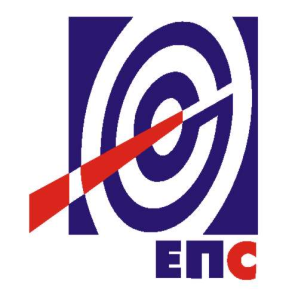 КОНКУРСНA ДОКУМЕНТАЦИЈЕу отвореном поступкуради закључења оквирног споразума са једним понуђачем на  период две године за јавну набавку добара бр. ЈН/8400/0001/2017 „Уградња/реконструкција система активне (хидрантске инсталације, детекције и дојаве пожара, система за гашење пожара, електричних инсталација у противексплозивној изведби, система за одимљавање и сличних система) активне и пасивне заштите од пожара као и осталих система у функцији заштите од пожара и/или стварање безбедних услова евакуације“                                                                                                      К О М И С И Ј А                                                           за спровођење JН/8400/0001/2017                                                              формирана Решењем бр. 12.01.396990/4-17 (заведено у ЈП ЕПС број Е-10.08-19825/2-2018 од 12.01.2018. године)Ниш,  јануар 2018.годинеНа основу члана 32, 40, 40a и 61. Закона о јавним набавкама („Сл. гласник РС” бр. 124/12, 14/15 и 68/15) у даљем тексту Закон, члана 2 и 8 Правилника о обавезним елементима конкурсне документације у поступцима јавних набавки и начину доказивања испуњености услова („Сл. гласник РС” бр. 86/15), Одлуке о покретању поступка јавне набавке број 12.01.396990/3-17 од 15.09.2017. године, Решења о образовању комисије за јавну набавку број 12.01.396990/4-17 од 15.09.2017. године, припремљена је:КОНКУРСНА ДОКУМЕНТАЦИЈАза подношење понуда у отвореном поступку за јавну набавку добара бр. 8400/0001/2017 ради закључења Оквирног споразума са једним понуђачем на период од  две годинеСадржај конкурсне документације:Укупан број страна документације: 78ОПШТИ ПОДАЦИ О ЈАВНОЈ НАБАВЦИЈавно предузеће „Електропривреда Србије“ Београд, улица Царице Милице бр. 2, Београд (у даљем тексту ЈП „ЕПС“) спроводи отворени поступак јавне набавке добара бр. ЈН/8400/0001/2017.ПОДАЦИ О ПРЕДМЕТУ ЈАВНЕ НАБАВКЕ2.1 Опис предмета јавне набавке, назив и ознака из општег речника набавкеОпис предмета јавне набавке: Уградња/реконструкција система активне (хидрантске инсталације, детекције и дојаве пожара, система за гашење пожара, електричних инсталација у противексплозивној изведби, система за одимљавање и сличних система) активне и пасивне заштите од пожара као и осталих система у функцији заштите од пожара и/или стварање безбедних услова евакуације.  Назив из општег речника набавке: електрична опрема и апаратиОзнака из општег речника набавке: 31600000  Детаљани подаци о предмету набавке наведени су у техничкој спецификацији (поглавље 3. Конкурсне документације)2.2. Основни подаци о оквирном споразумуОквирни споразум се закључује са једним понуђачем.Оквирни споразум се закључује на период од две  године.Корисник Оквирног споразума је:  ЈП „Електропривреда Србије“ Београд.На основу Оквирног споразума ће се издавати наруџбеница (која садржи битне елементе уговора) понуђачу са којим је оквирни споразум закључен.ТЕХНИЧКА СПЕЦИФИКАЦИЈА (Врста, техничке карактеристике, квалитет, обим и опис добара, техничка документација и планови, начин спровођења контроле и обезбеђивања гаранције квалитета, рок испоруке, место испоруке, додатне добара и сл.)Набавка  добара : „Уградња/реконструкција система активне (хидрантске инсталације, детекције и дојаве пожара, система за гашење пожара, електричних инсталација у противексплозивној изведби, система за одимљавање и сличних система) активне и пасивне заштите од пожара као и осталих система у функцији заштите од пожара и/или стварање безбедних услова евакуације“ (ОРН: 31600000 - електрична опрема и апарати).3.1 Квалитет и техничке карактеристике (спецификације)Врста, техничке карактеристике, опис предметних добара и потребaн обим (количина):Набавка  добара : „Уградња/реконструкција система активне (хидрантске инсталације, детекције и дојаве пожара, система за гашење пожара, електричних инсталација у противексплозивној изведби, система за одимљавање и сличних система) активне и пасивне заштите од пожара као и осталих система у функцији заштите од пожара и/или стварање безбедних услова евакуације“ (ОРН: 31600000 - електрична опрема и апарати).Изабрани понуђач ће бити ангажован путем наруџбенице за испоруку, транспорт и уградњу предметних дoбара.Изабрани понуђач је дужан да предметна добра испоручи, транспортује и угради на основу појединачних наруџбеница наручиоца за предметна добра, када се укаже потреба за истом.Изабрани понуђач ће испоручити наведена добра у свему према важећим законима и прописима за ову врсту добара.Техничке карактеристике, опис предметних добара и потребна оквирна количина:НАПОМЕНА:Понуђач је у обавези да, након извршене реконструкције стабилних система за детекцију и дојаву пожара и система за аутоматско гашење пожара, изврши испитивање истих и да о томе изда прописани Извештај о контролисању предметних система.Након закључења Оквирног споразума, када настане потреба Наручиоца за предметом набавке, Наручилац ће упутити изабраном Понуђачу Наруџбеницу која садржи опис и врсту потребних добара, обим (количину), јединичне цене, рок испоруке и друге услове у складу са Оквирним споразумом.3.2. Рок испоруке добара Рок испоруке добара оквирног споразума не може бити дужи од 15 (петнаест)  календарских дана од дана пријема појединачне Наруџбенице. Изабрани понуђач се обавезује да у року од 8 (осам) дана од дана закључења оквирног споразума именује одговорно лице коме се упућује наруџбеница за испоруку добара, као и да достави његов контакт телефон и адресу електронске поште.3.3. Место испоруке добара Места испоруке су пословни објекти Наручиоца у којима се налазе предметни системи, а на адресама дефинисаним у Техничкој спецификацији, колона „Објекат“ (Лесковац, Пирот, Зајечар, Неготин).3.4. Гарантни рок Гарантни рок за испоручена добра је минимум 24 (двадесетчетири) месеца од дана када је извршен квантитативни и квалитативни пријем  добара – без примедби. Понуђач нуди гаранцију за квалитет, функционалност и понуђене параметре испоручених елемената стабилних система за аутоматску детекцију и дојаву пожара и система за аутоматско гашење пожара и то за цео гарантни период као и одржавање и периодичне прегледе (у складу са Правилником о техничким нормативима за стабилне инсталације за дојаву пожара – „Службени лист СРЈ“, бр.87/93) комплетних стабилних система за аутоматску детекцију и дојаву пожара и система за аутоматско гашење пожара. У гарантном периоду понуђач нуди гаранцију, одржавање као и редовне (двомесечне) и периодичне (полугодишње и годишње) прегледе (у складу са Законом о заштити од пожара „Службени гласник РС“, бр. 111/09 и Правилником о техничким нормативима за стабилне инсталације за дојаву пожара – „Службени лист СРЈ“,  бр.87/93),  за комплетне стабилне системе за аутоматску детекцију и дојаву пожара и системе за аутоматско гашење пожара, уз доставу Записника/Извештаја о стручном налазу издатог од стране овлашћене установе.  Време одзива на отклањање квара у гарантном периоду не може бити дуже од 24 часа од обавештења - позива на интервенцију (факсом или мејлом). Време одзива у случају квара или сметњама на алармима који се не могу ресетовати је шест (6) сати од обавештења (факсом или мејлом). Уколико се у гарантном периоду поправка дела испоручене опреме не може извршити на лицу места, односно на објекту, Понуђач је обавезан да о свом трошку реализује замену (елементом или уређајем истих карактеристика) како би се обезбедио непрекидан рад система док се не отклони квар, затим развезивање, транспорт до произвођача (укључујући и извозне таксе са шпедитерским услугама), транспорт назад на локацију Наручиоца по поправци или замени, увозне таксе, шпедитерске услуге, поновно повезивање функционално испитивање и успешно стављање у функцију, с тим да се продужава гарантни рок за период колико је поменути систем био ван погона-функције.Изабрани Понуђач је дужан да о свом трошку отклони све евентуалне недостатке у току трајања гарантног рока.        3.5. Квалитативни и квантитативни пријемКвантитативни и квантитативни пријем  констатоваће се потписивањем Записника о квантитативном и квалитативном пријему – без примедби и Отпремнице и провером:•	да ли је испоручена наручена  количина,•	да ли су добра испоручена у захтеваном паковању,•	да ли су добра без видљивог оштећења,•	да ли је уз испоручена добра достављена комплетна пратећа документација наведена у конкурсној документацији,•	да ли је понуђач доставио Извештај о контролисању предметних система,•	да ли је извршен интрени технички пријем (завршетак комплетне уградње стабилних система за аутоматску детекцију и дојаву пожара и система за аутоматско гашење пожара, пуштање у рад система и испуњавање свих уговорних обавеза ће бити констатован Записником о интерном техничком пријему).У случају да дође до одступања од уговореног, Понуђач  је дужан да до краја уговореног рока испоруке отклони све недостатке а док се ти недостаци не отклоне, сматраће се да испорука није извршена у року.Наручилац може вршити квалитативни пријем робе најкасније у року од 8 дана од дана квантитативног пријема. У случају да испоручена роба не одговара уговореном квалитету или  не поседује одговарајућу документацију, роба се ставља на располагање Понуђачу. Понуђач  се обавезује да сноси потпуну одговорност за квалитет предмета набавке, без обзира да ли Наручилац  врши или не пријемно контролисање и испитивање. Понуђач се обавезује да надокнади све трошкове које би Наручилац директно или индиректно имао због неодговарајућег квалитета предмета набавке.УСЛОВИ ЗА УЧЕШЋЕ У ПОСТУПКУ ЈАВНЕ НАБАВКЕ ИЗ ЧЛ. 75. И 76. ЗАКОНА О ЈАВНИМ НАБАВКАМА И УПУТСТВО КАКО СЕ ДОКАЗУЈЕ ИСПУЊЕНОСТ ТИХ УСЛОВАПонуда понуђача који не докаже да испуњава наведене обавезне и додатне услове из тачака 1. до 7. овог обрасца, биће одбијена као неприхватљива.1. Сваки подизвођач мора да испуњава услове из члана 75. став 1. тачка 1), 2) и 4) Закона, што доказује достављањем доказа наведених у овом одељку. Услове у вези са капацитетима из члана 76. Закона, понуђач испуњава самостално без обзира на ангажовање подизвођача.2. Сваки понуђач из групе понуђача  која подноси заједничку понуду мора да испуњава услове из члана 75. став 1. тачка 1), 2) и 4) Закона, што доказује достављањем доказа наведених у овом одељку. Услове у вези са капацитетима из члана 76. Закона понуђачи из групе испуњавају заједно, на основу достављених доказа у складу са овим одељком конкурсне документације.3.Докази о испуњености услова из члана 77. ЗЈН могу се достављати у неовереним копијама. Наручилац може пре доношења одлуке о закључењу Оквирног споразума, захтевати од понуђача, чија је понуда на основу извештаја комисије за јавну набавку оцењена као најповољнија да достави на увид оригинал или оверену копију свих или појединих доказа.Ако понуђач у остављеном, примереном року који не може бити краћи од пет дана, не достави на увид оригинал или оверену копију тражених доказа, наручилац ће његову понуду одбити као неприхватљиву.4. Лице уписано у регистар понуђача није дужно да приликом подношења понуде доказује испуњеност обавезних услова за учешће у поступку јавне набавке, односно наручилац не може одбити као неприхватљиву, понуду зато што не садржи доказ одређен ЗЈН или Конкурсном документацијом, ако је понуђач, навео у понуди интернет страницу на којој су тражени подаци јавно доступни. Понуђач има обавезу да у својој понуди јасно наведе да се налази у регистру понуђача, уколико на тај начин жели да докаже  испуњеност обавезних услова.На основу члана 79. став 5. ЗЈН понуђач није дужан да доставља следеће доказе који су јавно доступни на интернет страницама надлежних органа, и то:1)извод из регистра надлежног органа:-извод из регистра АПР: www.apr.gov.rs  2)докази из члана 75. став 1. тачка 1) ,2) и 4) ЗЈН-регистар понуђача: www.apr.gov.rs5. Уколико је доказ о испуњености услова електронски документ, понуђач доставља копију електронског документа у писаном облику, у складу са законом којим се уређује електронски документ. 6. Ако понуђач има седиште у другој држави, наручилац може да провери да ли су документи којима понуђач доказује испуњеност тражених услова издати од стране надлежних органа те државе.7. Ако понуђач није могао да прибави тражена документа у року за подношење понуде, због тога што она до тренутка подношења понуде нису могла бити издата по прописима државе у којој понуђач има седиште и уколико уз понуду приложи одговарајући доказ за то, наручилац ће дозволити понуђачу да накнадно достави тражена документа у примереном року.8. Ако се у држави у којој понуђач има седиште не издају докази из члана 77. став 1. Закона, понуђач може, уместо доказа, приложити своју писану изјаву, дату под кривичном и материјалном одговорношћу оверену пред судским или управним органом, јавним бележником или другим надлежним органом те државе9. Понуђач је дужан да без одлагања, а најкасније у року од пет дана од дана настанка промене у било којем од података које доказује, о тој промени писмено обавести наручиоца и да је документује на прописани начин.5. КРИТЕРИЈУМ ЗА ДОДЕЛУ ОКВИРНОГ СПОРАЗУМАИзбор најповољније понуде ће се извршити применом критеријума „Најнижа понуђена цена“ који се заснива на понуђеној цени као једином критеријуму.У случају примене критеријума најниже понуђене цене, а у ситуацији када постоје понуде понуђача који нуде добра домаћег порекла и понуде понуђача који нуде добра страног порекла, наручилац мора изабрати понуду понуђача који нуди добра домаћег порекла под условом да његова понуђена цена није преко 5% већа у односу на најнижу понуђену цену понуђача који нуди добра страног порекла. Резервни критеријумУколико две или више понуда имају исту понуђену цену, као повољнија биће изабрана понуда оног понуђача који је понудио краћи рок испоруке.Уколико ни после примене резервног критеријума не буде могуће рангирати понуде, рангирање понуда ће бити извршено путем жреба.Извлачење путем жреба Наручилац ће извршити јавно, у присуству понуђача који имају исту понуђену цену и не могу се рангирати ни применом резервног критеријума. На посебним папирима који су исте величине и боје Наручилац ће исписати називе понуђача, те папире ставити у кутију, одакле ће представник комисије извулачити  само по један папир. Понуђачу чији назив буде на извученом папиру биће додељен Оквирни споразум.6.  УПУТСТВО ПОНУЂАЧИМА КАКО ДА САЧИНЕ ПОНУДУКонкурсна документација садржи Упутство понуђачима како да сачине понуду и потребне податке о захтевима Наручиоца у погледу садржине понуде, као и услове под којима се спроводи поступак избора најповољније понуде у поступку јавне набавке.Понуђач мора да испуњава све услове одређене Законом о јавним набавкама (у даљем тексту: Закон) и конкурсном документацијом. Понуда се припрема и доставља на основу позива, у складу са конкурсном документацијом, у супротном, понуда се одбија као неприхватљива.Језик на којем понуда мора бити састављенаНаручилац је припремио конкурсну документацију на српском језику и водиће поступак јавне набавке на српском језику. Понуда са свим прилозима мора бити сачињена на српском језику.Прилози који чине саставни део понуде, достављају се на српском језику. Уколико је неки прилог (доказ или документ) на страном језику, он мора бити преведен на српски језик и оверен од стране овлашћеног преводиоца.Начин састављања и подношења понудеПонуђач је обавезан да сачини понуду тако што Понуђач уписује тражене податке у обрасце који су саставни део конкурсне документације и оверава је печатом и потписом законског заступника, другог заступника уписаног у регистар надлежног органа или лица овлашћеног од стране законског заступника уз доставу овлашћења у понуди. Доставља их заједно са осталим документима који представљају обавезну садржину понуде.Препоручује се да сви документи поднети у понуди  буду нумерисани и повезани у целину (јемствеником, траком и сл.), тако да се појединачни листови, односно прилози, не могу накнадно убацивати, одстрањивати или замењивати. Препоручује се да се нумерација поднете документације и образаца у понуди изврши на свакоj страни на којој има текста, исписивањем “1 од н“, „2 од н“ и тако све до „н од н“, с тим да „н“ представља укупан број страна понуде.Понуђач подноси понуду у затвореној коверти или кутији, тако да се при отварању може проверити да ли је затворена, као и када, на адресу: ЈП „Електропривреда Србије“ Београд, одељење за набавке ТЦ Ниш, Трг ослобођења бр.37, 19000 Зајечар, писарница, - са назнаком: „Понуда за јавну набавку добара: „Уградња/реконструкција система активне (хидрантске инсталације, детекције и дојаве пожара, система за гашење пожара, електричних инсталација у противексплозивној изведби, система за одимљавање и сличних система) активне и пасивне заштите од пожара као и осталих система у функцији заштите од пожара и/или стварање безбедних услова евакуације“ - Јавна набавка број ЈН/8400/0001/2017 - НЕ ОТВАРАТИ“. На полеђини коверте обавезно се уписује тачан назив и адреса понуђача, телефон и факс понуђача, као и име и презиме овлашћеног лица за контакт.У случају да понуду подноси група понуђача, на полеђини коверте је пожељно назначити да се ради о групи понуђача и навести називе и адресу свих чланова групе понуђача.Уколико понуђачи подносе заједничку понуду, група понуђача може да се определи да обрасце дате у конкурсној документацији потписују и печатом оверавају сви понуђачи из групе понуђача или група понуђача може да одреди једног понуђача из групе који ће потписивати и печатом оверавати обрасце дате у конкурсној документацији, изузев образаца који подразумевају давање изјава под материјалном и кривичном одговорношћу морају бити потписани и оверени печатом од стране сваког понуђача из групе понуђача.У случају да се понуђачи определе да један понуђач из групе потписује и печатом оверава обрасце дате у конкурсној документацији (изузев образаца који подразумевају давање изјава под материјалном и кривичном одговорношћу), наведено треба дефинисати споразумом којим се понуђачи из групе међусобно и према наручиоцу обавезују на извршење јавне набавке, а који чини саставни део заједничке понуде сагласно чл. 81. Закона. Уколико је неопходно да понуђач исправи грешке које је направио приликом састављања понуде и попуњавања образаца из конкурсне документације, дужан је да поред такве исправке стави потпис особе или особа које су потписале образац понуде и печат понуђача. Обавезна садржина понудеСадржај затворене коверте/регистратора (кутије) у којој се доставља Понуда са назнаком јавна набавка добара: „Уградња/реконструкција система активне (хидрантске инсталације, детекције и дојаве пожара, система за гашење пожара, електричних инсталација у противексплозивној изведби, система за одимљавање и сличних система) активне и пасивне заштите од пожара као и осталих система у функцији заштите од пожара и/или стварање безбедних услова евакуације бр. ЈН/8400/0001/2017“  је следећи:Садржај коверте или регистратора - Понуда:Образац бр.1   ПонудаОбразац бр.2   Структура цене Образац бр.3   Изјава о независној понуди Образац бр.4   Изјава у складу са чланом 75. став 2. ЗаконаОбразац бр 5   Изјава о обавези достављања СФО за добро извршење послаОбразац бр.6   Изјава о обавези достављања СФО за отклањање грешака у гарантном рокуОбразац бр.7   Образац трошкова припреме понуде , ако понуђач захтева надокнаду трошкова у складу са чл.88 ЗаконаОбразац бр.8 Модел оквирног споразума са Прилог о безбедности и здрављу на раду Пролог бр.1. Споразум  о заједничком извршењу набавкеПрилог бр.2. Меница и Менично овлашћење – озбиљност понудедокази о испуњености услова из чл. 75 и  76. Закона у складу са чланом 77. Закон и Одељком 4. конкурсне документацијеНаручилац ће одбити као неприхватљиве све понуде које не испуњавају услове из позива за подношење понуда и конкурсне документације.Наручилац ће одбити као неприхватљиву понуду понуђача, за коју се у поступку стручне оцене понуда утврди да докази који су саставни део понуде садрже неистините податке. Подношење и отварање понудаБлаговременим се сматрају понуде које су примљене, у складу са Позивом за подношење понуда објављеним на Порталу јавних набавки, без обзира на начин на који су послате.Ако је понуда поднета по истеку рока за подношење понуда одређеног у позиву, сматраће се неблаговременом, а Наручилац ће по окончању поступка отварања понуда, овакву понуду вратити неотворену понуђачу, са назнаком да је поднета неблаговремено.Комисија за јавне набавке ће благовремено поднете понуде јавно отворити дана наведеном у Позиву за подношење понуда у просторијама Јавног предузећа „Електропривреда Србије“ Београд, одељење за набавке ТЦ Ниш, Трг Ослобођења 37, 19000 Зајечар, сала за састанке на другом спрату.Представници понуђача који учествују у поступку јавног отварања понуда, морају да пре почетка поступка јавног отварања доставе Комисији за јавне набавке писано овлашћење за учествовање у овом поступку, (пожељно је да буде издато на меморандуму понуђача), заведено и оверено печатом и потписом законског заступника понуђача или другог заступника уписаног у регистар надлежног органа или лица овлашћеног од стране законског заступника уз доставу овлашћења у понуди.Комисија за јавну набавку води записник о отварању понуда у који се уносе подаци у складу са Законом.Записник о отварању понуда потписују чланови комисије и присутни овлашћени представници понуђача, који преузимају примерак записника.Наручилац ће у року од три (3) дана од дана окончања поступка отварања понуда поштом или електронским путем доставити записник о отварању понуда понуђачима који нису учествовали у поступку отварања понуда.Начин подношења понудеПонуђач може поднети само једну понуду.Понуду може поднети понуђач самостално, група понуђача, као и понуђач са подизвођачем.Понуђач који је самостално поднео понуду не може истовремено да учествује у заједничкој понуди или као подизвођач. У случају да понуђач поступи супротно наведеном упутству свака понуда понуђача у којој се појављује биће одбијена. Понуђач може бити члан само једне групе понуђача која подноси заједничку понуду, односно учествовати у само једној заједничкој понуди. Уколико је понуђач, у оквиру групе понуђача, поднео две или више заједничких понуда, Наручилац ће све такве понуде одбити.Понуђач који је члан групе понуђача не може истовремено да учествује као подизвођач. У случају да понуђач поступи супротно наведеном упутству свака понуда понуђача у којој се појављује биће одбијена. Измена, допуна и опозив понудеУ року за подношење понуде понуђач може да измени или допуни већ поднету понуду писаним путем, на адресу Наручиоца, са назнаком „ИЗМЕНА – ДОПУНА - Понуде за јавну набавку добара: уградња/реконструкција система активне (хидрантске инсталације, детекције и дојаве пожара, система за гашење пожара, електричних инсталација у противексплозивној изведби, система за одимљавање и сличних система) активне и пасивне заштите од пожара као и осталих система у функцији заштите од пожара и/или стварање безбедних услова евакуације ЈН/8400/0001/2017– НЕ ОТВАРАТИ“.У случају измене или допуне достављене понуде, Наручилац ће приликом стручне оцене понуде узети у обзир измене и допуне само ако су извршене у целини и према обрасцу на који се, у већ достављеној понуди,измена или допуна односи.У року за подношење понуде понуђач може да опозове поднету понуду писаним путем, на адресу Наручиоца, са назнаком „ОПОЗИВ - Понуде за јавну набавку добара: уградња/реконструкција система активне (хидрантске инсталације, детекције и дојаве пожара, система за гашење пожара, електричних инсталација у противексплозивној изведби, система за одимљавање и сличних система) активне и пасивне заштите од пожара као и осталих система у функцији заштите од пожара и/или стварање безбедних услова евакуације, ЈН/8400/0001/2017  – НЕ ОТВАРАТИ“.У случају опозива поднете понуде пре истека рока за подношење понуда, Наручилац такву понуду неће отварати, већ ће је неотворену вратити понуђачу.ПартијеЈавна набака није обликована по партијама.   Понуда са варијантамаПонуда са варијантама није дозвољена.Подношење понуде са подизвођачимаПонуђач је дужан да у понуди наведе да ли ће извршење набавке делимично поверити подизвођачу. Ако понуђач у понуди наведе да ће делимично извршење набавке поверити подизвођачу, дужан је да наведе:- назив подизвођача, а уколико оквирни споразум између наручиоца и понуђача буде закључен, тај подизвођач ће бити наведен у оквирном споразуму;- проценат укупне вредности набавке који ће поверити подизвођачу, а који не може бити већи од 50% као и део предметне набавке који ће извршити преко подизвођача.Понуђач у потпуности одговара наручиоцу за извршење уговорене набавке, без обзира на број подизвођача и обавезан је да наручиоцу, на његов захтев, омогући приступ код подизвођача ради утврђивања испуњености услова.Обавеза понуђача је да за подизвођача достави доказе о испуњености обавезних услова из члана 75. став 1. тачка 1), 2) и 4) Закона наведених у одељку Услови за учешће из члана 75. и 76. Закона и Упутство како се доказује испуњеност тих услова, што доказује достављањем Изјаве.Доказ из члана 75.став 1.тачка 5) доставља се за део набавке који ће се вршити преко подизвођача.Додатне услове понуђач испуњава самостално, без обзира на агажовање подизвођача.Све обрасце у понуди потписује и оверава понуђач, изузев образаца под пуном материјалном и кривичном одговорношћу,које попуњава, потписује и оверава сваки подизвођач у своје име.Понуђач не може ангажовати као подизвођача лице које није навео у понуди, у супротном наручилац ће реализовати средство обезбеђења и раскинути оквирни споразум, осим ако би раскидом Оквирног споразума наручилац претрпео знатну штету. Понуђач може ангажовати као подизвођача лице које није навео у понуди, ако је на страни подизвођача након подношења понуде настала трајнија неспособност плаћања, ако то лице испуњава све услове одређене за подизвођача и уколико добије претходну сагласност Наручиоца. Наручилац може на захтев подизвођача и где природа предмета набавке то дозвољава пренети доспела потраживања директно подизвођачу, за део набавке који се изводи преко тог подизвођача. Пре доношења одлуке  о преношењу доспелих потраживања директно подизвођачу наручилац ће омогућити понуђачу да у року од 5(пет) дана од дана добијања позива наручиоца приговори уколико потраживање није доспело. Све ово не утиче на правило да понуђач  у потпуности одговара наручиоцу за испоруку добара из поступка јавне набавке, односно за извршење уговорних обавеза , без обзира на број подизвођача.Подношење заједничке понудеУ случају да више понуђача поднесе заједничку понуду, они као саставни део понуде морају доставити Споразум о заједничком извршењу набавке, којим се међусобно и према Наручиоцу обавезују на заједничко извршење набавке, који обавезно садржи податке прописане чланом 81. став 4. и 5.Закона о јавним набавкама и то: податке о члану групе који ће бити Носилац посла, односно који ће поднети понуду и који ће заступати групу понуђача пред Наручиоцем;опис послова сваког од понуђача из групе понуђача у извршењу Оквирног споразума.Сваки понуђач из групе понуђача  која подноси заједничку понуду мора да испуњава услове из члана 75.  став 1. тачка 1), 2) и 4) Закона, наведене у одељку Услови за учешће из члана 75. и 76. Закона и Упутство како се доказује испуњеност тих услова. Услове у вези са капацитетима, у складу са чланом 76. Закона, понуђачи из групе испуњавају заједно, на основу достављених доказа дефинисаних конкурсном документацијом.Услов из члана 75.став 1.тачка 5.Закона , обавезан је да испуни понуђач из групе понуђача којем је поверено извршење дела набавке за које је неопходна испуњеност тог услова.У случају заједничке понуде групе понуђача обрасце под пуном материјалном и кривичном одговорношћу попуњава, потписује и оверава сваки члан групе понуђача у своје име.( Образац Изјаве о независној понуди и Образац изјаве у складу са чланом 75. став 2. Закона)Понуђачи из групе понуђача одговорају неограничено солидарно према наручиоцу.Понуђена ценаЦена се исказује у динарима, без пореза на додату вредност.У случају да у достављеној понуди није назначено да ли је понуђена цена са или без пореза на додату вредност, сматраће се сагласно Закону, да је иста без пореза на додату вредност. Јединичне цене и укупно понуђена цена морају бити изражене са две децимале у складу са правилом заокруживања бројева. У случају рачунске грешке меродавна ће бити јединична цена.Понуда која је изражена у две валуте, сматраће се неприхватљивом.Јединичне цене из обрасца структуре цене укључују све трошкове реализације предмета Оквирног споразума до места испоруке и све зависне трошкове  транспорта, осигурања, трошковe прибављања средстава финансијског обезбеђења, монтажа, пуштање у рад испоручене опреме, као и све евентуалне трошкове везане за испуњавање одредби Закона о безбедности и здрављу на раду и Закона о заштити животне средине и др. Вредност понуде се користи у поступку стручне оцене понуда за рангирањеистих док се оквирни споразум закључује до  процењену вредност набавке. Ако је у понуди исказана неуобичајено ниска цена, Наручилац ће поступити у складу са чланом 92. Закона.Корекција ценеУговорена цена је фиксна за све време трајања овог оквирног споразума.6.13 Начин и услови испоруке добараНакон закључења Оквирног споразума, када настане потреба Наручиоца добара за предметом набавке, Наручиоц ће упутити изабраном Понуђачу (поштом, мејлом) Наруџбеницу која садржи опис и врсту потребних добара, обим (количину), јединичне цене, рок испоруке и друге услове у складу са Оквирним споразумом.6.14 	Рок испоруке добараРок за испоруку добара је  максимално 15 (петнаест) календарских дана од дана пријема наруџбенице од стране изабраног Понуђача. Динамика испоруке ће бити сукцесивна, по наруџбеницама, зависно од потреба наручиоца.Изабрани понуђач се обавезује да у року од 8 (осам) дана од дана закључења оквирног споразума именује одговорно лице коме се упућује наруџбеница за испоруку добара, као и да достави његов контакт телефон и адресу електронске поште.6.15. Гарантни рокГарантни рок за предмет набавке је минимум 24 (двадесетчетири) месеца од дана када је извршен квантитативни и квалитативни пријем  – без примедби.Изабрани Понуђач је дужан да о свом трошку отклони све евентуалне недостатке у току трајања гарантног рока. 6.16.  Начин и услови плаћањаПлаћање испоручених добара на основу сваке појединачно издате Наруџбенице, Наручилац ће извршити на текући рачун Понуђача, у року од 45 (четрдесетпет) дана од дана пријема исправног рачуна, а након потписивања Записника о квантитативном и квалитативном пријему – без примедби. Уз рачун за испоручена добра, који гласи на Наручиоца ЈП „Електропривреда Србије“, Царице Милице бр. 2, 11000 Београд, ПИБ 103920327, а доставља се на адресу Купца: ЈП „Електропривреда Србије“, Технички центар Ниш, Булевар др Зорана Ђинђића 46а, 18000 Ниш, у коме се обавезно наводи број оквирног споразума по коме су испоручена добра, Продавац  је обавезан да достави копију наруџбенице и  Записник о квантитативном и квалитативном пријему - без примедби, са датумом испоруке добара, читко написаним именом и презименом и потписом овлашћеног лица Наручиоца, које је примило предметна добра.Јединичне цене исказане су у Обрасцу структуре понуђене цене Понуђача.Износ на рачуну мора бити идентичан износу са наруџбенице. Уколико се на основу једне наруџбенице изда више рачуна, њихов збир мора бити идентичан са износом на наруџбеници. Обрачун испоручених добара, према свим укупно издатим појединачним наруџбеницама не сме бити већи од вредности на коју се закључује оквирни споразум. Оквирни споразум се може испунити највише до износа новчаних средстава која се плански опредељују Годишњим програмом пословања за године у којима  ће се извршавати финансијске обавезе, а у складу са законом и општим и посебним актима Наручиоца.У испостављеном рачуну, изабрани понуђач је дужан да се придржава тачно дефинисаних назива из конкурсне документације и прихваћене понуде (из Обрасца структуре понуђене цене). Рачуни који не одговарају наведеним тачним називима, ће се сматрати неисправним. Уколико, због коришћења различитих шифарника и софтверских решења није могуће у самом рачуну навести горе наведени тачан назив, изабрани понуђач је обавезан да уз рачун достави прилог са упоредним прегледом назива из рачуна са захтеваним називима из конкурсне документације и прихваћене понуде.6.17.  Рок важења понудеРок важења понуде не може бити краћи од 120 (стодвадесет) дана од дана отварања понуда.У случају да понуђач наведе краћи рок важења понуде, понуда ће бити одбијена, као неприхватљива. 6.18. Средства финансијског обезбеђењаНаручилац користи право да захтева средства финансијског обезбеђења (у даљем тексу СФО) којим понуђачи обезбеђују испуњење својих обавеза у отвореном поступку јавне набавке, као и испуњење својих уговорних обавеза.Уз понуду Понуђач  доставља:Меницу за озбиљност понуде,Изјаву да ће понуђач доставити меницу као средство финансијског обезбеђања за добро извршење посла (Образац бр. 5) иИзјаву да ће понуђач доставити меницу као средство финансијског обезбеђања за отклањање недостатака у гарантном року (Образац бр. 6).Сви трошкови око прибављања средстава обезбеђења падају на терет понуђача, а и исти могу бити наведени у обрасцу трошкова припреме понуде.Члан групе понуђача може бити налогодавац СФО.СФО морају да буду у валути у којој је и понуда.Ако се за време трајања оквирног споразума промене рокови за извршење уговорне обавезе, важност  СФО мора се продужити. 6.18.1  СФО за озбиљност понуде:  Понуђач је обавезан да у тренутку подношења понуде преда:бланко сопствену меницу за озбиљност понуде која је неопозива, без права протеста и наплатива на први позив, потписана и оверена службеним печатом од стране овлашћеног  лица,менично писмо – овлашћење којим  Понуђач овлашћује Наручиоца да може наплатити меницу  на износ од 10 % од вредности понуде (без ПДВ-а) са роком важења 30 (тридесет) дана дужим од рока важења понуде, с тим да евентуални продужетак рока важења понуде има за последицу и продужење рока важења менице и меничног овлашћења, фотокопију важећег Картона депонованих потписа овлашћених лица за располагање новчаним средствима понуђача код пословне банке, оверену од стране  пословне банке на дан издавања менице и меничног овлашћења (потребно је да се поклапају датум са меничног овлашчења и датум овере банке на фотокопији депо картона),фотокопију ОП обрасца,доказ о регистрацији менице у Регистру меница Народне банке Србије (фотокопија  Захтева за регистрацију менице овереног од стране пословне банке која је извршила регистрацију менице или извод са интернет странице Регистра меница и овлашћења НБС). У  случају  да  изабрани Понуђач после истека рока за подношење понуда, а у року важења  опције понуде, повуче или измени понуду, не потпише оквирни споразум када је његова понуда изабрана као најповољнија или не достави средство финансијског обезбеђења које је захтевано Оквирним споразумом, Наручилац има право да изврши наплату бланко сопствене менице  за  озбиљност  понуде.Меница ће бити враћена Понуђачу у року од осам дана од дана предаје наручиоцу средства финансијског обезбеђења која су захтевана у Оквирном споразуму.Меница ће бити враћена понуђачу са којим није закључен оквирни споразум одмах по закључењу оквирног споразума са понуђачем чија понуда буде изабрана као најповољнија.Уколико средство финансијског обезбеђења није достављено у складу са захтевом из Конкурсне документације понуда ће бити одбијена као неприхватљива због битних недостатака.Средство финансијског обезбеђења за озбиљност понуде гласи на: Јавно предузеће „Електропривреда Србије“ Београд, Царице Милице 2, 11000 Београд, ПИБ 10392327, а доставља се уз понуду, са назнаком: Средство финансијског обезбеђења за ЈН бр: JN/8400/0001/2017, 6.18.2  СФО за добро извршење посла:  Изабрани понуђач је дужан да у року од 5 дана од закључења оквирног споразума , достави следеће средство финансијског обезбеђења:бланко сопствену меницу за добро извршење посла која је неопозива, без права протеста и наплатива на први позив, потписана и оверена службеним печатом од стране овлашћеног  лица,менично писмо – овлашћење којим  Понуђач овлашћује Наручиоца да може наплатити меницу  на износ од 10 % од вредности оквирног споразума (без ПДВ-а) са роком важења 30 (тридесет) дана дужим од рока важења оквирног споразума, с тим да евентуални продужетак рока испоруке има за последицу и продужење рока важења менице и меничног овлашћења, фотокопију важећег Картона депонованих потписа овлашћених лица за располагање новчаним средствима понуђача код пословне банке, оверену од стране  пословне банке на дан издавања менице и меничног овлашћења (потребно је да се поклапају датум са меничног овлашчења и датум овере банке на фотокопији депо картона),фотокопију ОП обрасца,доказ о регистрацији менице у Регистру меница Народне банке Србије (фотокопија  Захтева за регистрацију менице овереног од стране пословне банке која је извршила регистрацију менице или извод са интернет странице Регистра меница и овлашћења НБС). Примљена меница може се попунити и наплатити у целости у складу са меничним писмом – овлашћењем, у случају неиспуњења обавеза по било ком члану овог оквирног споразума, као и у случају раскида оквирног споразума.Достављање менице као гаранције за добро извршење посла представља одложни услов, тако да правно дејство овог оквирног споразума не настаје док се одложни услов не испуни.По истеку важности оквирног споразума, уколико је Понуђач испунио све  обавезе из оквирног споразума, Наручилац је у обавези да врати достављену бланко сопствену меницу.Средство финансијског обезбеђења за добро извршење посла  гласи на Јавно предузеће „Електропривреда Србије“ Београд, Царице Милице 2, 11000 Београд, ПИБ 103920327 , и доставља се лично или поштом на адресу: Одељење за набавке Техничког центра Ниш, Бул. др Зорана Ђинђића бр. 46а, 18000 Ниш, са назнаком: Средство финансијског обезбеђења за добро извршење посла, за ЈН бр. 8400/0001/2017.6.18.3  СФО за отклањање недостатака у гарантном року:Изабарани понуђач је обавезан да Наручиоцу достави:бланко сопствену меницу за отклањање недостатака у гарантном року која је неопозива, без права протеста и наплатива на први позив, потписана и оверена службеним печатом од стране овлашћеног  лица,менично писмо – овлашћење којим Понуђач добара овлашћује Наручиоца да може наплатити меницу на износ од 5% од вредности Оквирног споразума (без ПДВ-а) у року који је 30 (тридесет) дана дужи од гарантног рока, с тим да евентуални продужетак гарантног рока има за последицу и продужење рока важења менице и меничног овлашћења,фотокопију важећег картона депонованих потписа овлашћених лица за располагање новчаним средствима понуђача, оверену од стране пословне банке која је извршила регистрацију менице, са датумом који је идентичан  датуму на меничном овлашћењу, односно  датуму регистрације менице, фотокопију ОП обрасца,доказ о регистрацији менице у Регистру меница Народне банке Србије (фотокопија  Захтева за регистрацију менице овереног од стране пословне банке која ће извршити регистрацију менице  или извод са интернет странице Регистра меница и овлашћења НБС).Наручилац је овлашћен да наплати у целости бланко сопствену меницу за отклањање недостатака у гарантном року у случају да Продавац не испуни своје уговорне обавезе у погледу гарантног рока.Бланко сопствена меница за отклањање недостатака у гарантном року, доставља се најкасније приликом овере Записника о квалитативном и квантитативном пријему, без примедби, по првој издатој наруџбеници.У случају сукцесивних испорука, Продавац има обавезу да продужава рок важности средства финансијског обезбеђења за отклањање недостатака у гарантном року у складу са динамиком испоруке и то најкасније 10 (десет) дана пре истека претходног, тако да буде обезбеђен гарантни рок за испоруку добара која су предмет оквирног споразума.Уколико се средство финансијског обезбеђења за отклањање недостатака у гарантном року не достави у уговореном року, Купац има право да наплати средство финанасијског обезбеђења за добро извршење посла.Средство финансијског обезбеђења за отклањање недостатака у гарантном року  гласи на „Јавно предузеће „Електропривреда Србије“ Београд, Царице Милице 2., 11000 Београд, ПИБ 103920327 и доставља се лично или поштом на адресу корисника - Оквирног споразума: Технички центар Ниш, Бул. др Зорана Ђинђића бр. 46а, 18000 Ниш, са назнаком: Средство финансијског обезбеђења за отклањање недостатака у гарантном року, за ЈН бр. 8400/0001/2017.     6.19. Начин означавања поверљивих података у понудиПодаци које понуђач оправдано означи као поверљиве биће коришћени само у току поступка јавне набавке у складу са позивом и неће бити доступни ником изван круга лица која су укључена у поступак јавне набавке. Ови подаци неће бити објављени приликом отварања понуда и у наставку поступка. Наручилац може да одбије да пружи информацију која би значила повреду поверљивости података добијених у понуди. Као поверљива, понуђач може означити документа која садрже личне податке, а које не садржи ни један јавни регистар, или која на други начин нису доступна, као и пословне податке који су прописима одређени као поверљиви. Наручилац ће као поверљива третирати она документа која у десном горњем углу великим словима имају исписано „ПОВЕРЉИВО“.Наручилац не одговара за поверљивост података који нису означени на горе наведени начин.Ако се као поверљиви означе подаци који не одговарају горе наведеним условима, Наручилац ће позвати понуђача да уклони ознаку поверљивости. Понуђач ће то учинити тако што ће његов представник изнад ознаке поверљивости написати „ОПОЗИВ“, уписати датум, време и потписати се.Ако понуђач у року који одреди Наручилац не опозове поверљивост докумената, Наручилац ће третирати ову понуду као понуду без поверљивих података.Наручилац је дужан да доследно поштује законите интересе понуђача, штитећи њихове техничке и пословне тајне у смислу закона којим се уређује заштита пословне тајне.Неће се сматрати поверљивим докази о испуњености обавезних услова, цена и други подаци из понуде који су од значаја за примену  критеријума и рангирање понуде. 6.20. Поштовање обавеза које произлазе из прописа о заштити на раду и других прописаПонуђач је дужан да при састављању понуде изричито наведе да је поштовао обавезе које произлазе из важећих прописа о заштити на раду, запошљавању и условима рада, заштити животне средине, као и да нема забрану обављања делатности која је на снази у време подношења понуде (Образац 4. из конкурсне документације).6.21. Накнада за коришћење патенатаНакнаду за коришћење патената, као и одговорност за повреду заштићених права интелектуалне својине трећих лица сноси понуђач.6.22. Начело заштите животне средине и обезбеђивања енергетске ефикасностиНаручилац је дужан да набавља добара која не загађују, односно који минимално утичу на животну средину, односно који обезбеђују адекватно смањење потрошње енергије – енергетску ефикасност.6.23. Додатне информације и објашњењаЗаинтерсовано лице може, у писаном облику, тражити од Наручиоца додатне информације или појашњења у вези са припремањем понуде, при чему може да укаже Наручиоцу и на евентуално уочене недостатке и неправилности у конкурсној документацији, најкасније пет дана пре истека рока за подношење понуде, на адресу Наручиоца ЈП „Електропривреда Србије“ Београд, Одељење за набавке ТЦ Ниш, Трг ослобођења, бр. 37, 19000 Зајечар са назнаком: „ОБЈАШЊЕЊА – позив за јавну набавку број ЈН/8400/0001/2017 или електронским путем на е-mail адресу: strahinja.glavonic@eps.rs радним данима (понедељак – петак) у времену од 08,00 до 14,30 часова. Захтев за појашњење примљен после наведеног времена или током викенда/нерадног дана биће евидентиран као примљен првог следећег радног дана.Наручилац ће у року од три дана по пријему захтева објавити одговор на захтев на Порталу авних набавки и својој интернет страници.Тражење додатних информација и појашњења телефоном није дозвољено.Ако је документ из поступка јавне набавке достављен од стране наручиоца или понуђача путем електронске поште или факсом, страна која је извршила достављање дужна је да од друге стране захтева да на исти начин потврди пријем тог документа, што је друга страна дужна и да учини када је то неопходно као доказ да је извршено достављање.Ако наручилац у року предвиђеном за подношење понуда измени или допуни конкурсну документацију, дужан је да без одлагања измене или допуне објави на Порталу јавних набавки и на својој интернет страници.Ако наручилац измени или допуни конкурсну документацију осам или мање дана пре истека рока за подношење понуда, наручилац је дужан да продужи рок за подношење понуда и објави обавештење о продужењу рока за подношење понуда.По истеку рока предвиђеног за подношење понуда наручилац не може да мења нити да допуњује конкурсну документацију.Комуникација у поступку јавне набавке се врши на начин предвиђен чланом 20. Закона.У зависности од изабраног вида комуникације, Наручилац ће поступати у складу са 13. начелним ставом који је Републичка комисија за заштиту права у поступцима јавних набавки заузела на 3. Општој седници, 14.04.2014. године (објављеним на интернет страници www.кjn.gov.rs).6.24.Трошкови понудеТрошкове припреме и подношења понуде сноси искључиво понуђач и не може тражити од наручиоца накнаду трошкова.Понуђач може да у оквиру понуде достави укупан износ и структуру трошкова припремања понуде тако што попуњава, потписује и оверава печатом Образац трошкова припреме понуде.Ако је поступак јавне набавке обустављен из разлога који су на страни Наручиоца, Наручилац је дужан да понуђачу надокнади трошкове израде узорка или модела, ако су израђени у складу са техничким спецификацијама Наручиоца и трошкове прибављања средства обезбеђења, под условом да је понуђач тражио накнаду тих трошкова у својој понуди.6.25. Додатна објашњења, контрола и допуштене исправкеНаручилац може да захтева од понуђача додатна објашњења која ће му помоћи при прегледу, вредновању и упоређивању понуда, а може да врши и контролу (увид) код понуђача, односно његовог подизвођача.Уколико је потребно вршити додатна објашњења, наручилац ће понуђачу оставити примерени рок да поступи по позиву Наручиоца, односно да омогући Наручиоцу контролу (увид) код понуђача, као и код његовог подизвођача.Наручилац може, уз сагласност понуђача, да изврши исправке рачунских грешака уочених приликом разматрања понуде по окончаном поступку отварања понуда.У случају разлике између јединичне цене и укупне цене, меродавна је јединична цена. Ако се понуђач не сагласи са исправком рачунских грешака, Наручилац ће његову понуду одбити као неприхватљиву.6.26. Разлози за одбијање понуде Понуда ће бити одбијена ако:је неблаговремена, неприхватљива или неодговарајућа;ако се понуђач не сагласи са исправком рачунских грешака;ако има битне недостатке сходно члану 106. ЗЈНодносно ако:Понуђач не докаже да испуњава обавезне услове за учешће;понуђач не докаже да испуњава додатне услове;понуђач није доставио тражено средство обезбеђења;је понуђени рок важења понуде краћи од прописаног;понуда садржи друге недостатке због којих није могуће утврдити стварну садржину понуде или није могуће упоредити је са другим понудамаНаручилац ће донети одлуку о обустави поступка јавне набавке у складу са чланом 109. Закона.6.27. Рок за доношење одлуке о закључењу оквирног споразума/обустави поступкаНаручилац ће одлуку о закључењу оквирног споразума донети у року од максимално 25 (двадесетпет) дана од дана јавног отварања понуда.Одлуку о закључењу оквирног споразума/обустави поступка поступка  Наручилац ће објавити на Порталу јавних набавки и на својој интернет страници у року од 3 (три) дана од дана доношења.6.28. Негативне референцеНаручилац може одбити понуду уколико поседује доказ да је понуђач у претходне три године пре објављивања позива за подношење понуда, у поступку јавне набавке:поступао супротно забрани из чл. 23. и 25. Закона;учинио повреду конкуренције;доставио неистините податке у понуди или без оправданих разлога одбио да закључи уговор о јавној набавци, након што му је уговор додељен;одбио да достави доказе и средства обезбеђења на шта се у понуди обавезао.Наручилац може одбити понуду уколико поседује доказ који потврђује да понуђач није испуњавао своје обавезе по раније закљученим уговорима о јавним набавкама који су се односили на исти предмет набавке, за период од претходне три године пре објављивања позива за подношење понуда. Доказ наведеног може бити:правоснажна судска одлука или коначна одлука другог надлежног органа;исправа о реализованом средству обезбеђења испуњења обавеза у поступку јавне набавке или испуњења уговорних обавеза;исправа о наплаћеној уговорној казни;рекламације потрошача, односно корисника, ако нису отклоњене у уговореном року;изјава о раскиду уговора због неиспуњења битних елемената уговора дата на начин и под условима предвиђеним законом којим се уређују облигациони односи;доказ о ангажовању на извршењу уговора о јавној набавци лица која нису означена у понуди као подизвођачи, односно чланови групе понуђача;други одговарајући доказ примерен предмету јавне набавке који се односи на испуњење обавеза у ранијим поступцима јавне набавке или по раније закљученим уговорима о јавним набавкама.Наручилац може одбити понуду ако поседује доказ из става 3. тачка 1) члана 82. Закона, који се односи на поступак који је спровео или уговор који је закључио и други наручилац ако је предмет јавне набавке истоврсан. Наручилац ће поступити на наведене начине и у случају заједничке понуде групе понуђача уколико утврди да постоје напред наведени докази за једног или више чланова групе понуђача. 6.29. Увид у документацијуПонуђач има право да изврши увид у документацију о спроведеном поступку јавне набавке после доношења одлуке о закључењу оквирног споразума, односно одлуке о обустави поступка о чему може поднети писмени захтев Наручиоцу.Наручилац је дужан да лицу из става 1. омогући увид у документацију и копирање документације из поступка о трошку подносиоца захтева, у року од два дана од дана пријема писаног захтева, уз обавезу да заштити податке у складу са чл.14. Закона.6.30. Заштита права понуђачаОбавештење о роковима и начину подношења захтева за заштиту права, са детаљним упутством о садржини потпуног захтева за заштиту права у складу са чланом 151. став 1. тач. 1)–7) Закона, као и износом таксе из члана 156. став 1. тач. 1)–3) Закона и детаљним упутством о потврди из члана 151. став 1. тачка 6) Закона којом се потврђује да је уплата таксе извршена, а која се прилаже уз захтев за заштиту права приликом подношења захтева наручиоцу, како би се захтев сматрао потпуним:Рокови и начин подношења захтева за заштиту права:Захтев за заштиту права подноси се лично или путем поште на адресу: ЈП „Електропривреда Србије“ Београд, Одељење за набавке ТЦ Ниш, Трг ослобођења, бр. 37, 19000 Зајечар, са назнаком Захтев за заштиту права за ЈН„Уградња/реконструкција система активне (хидрантске инсталације, детекције и дојаве пожара, система за гашење пожара, електричних инсталација у противексплозивној изведби, система за одимљавање и сличних система) активне и пасивне заштите од пожара као и осталих система у функцији заштите од пожара и/или стварање безбедних услова евакуације“   ЈН бр. ЈН/8400/0001/2017, а копија се истовремено доставља Републичкој комисији.Захтев за заштиту права се може доставити и путем електронске поште на e-mail: strahinja.glavonic@eps.rs радним данима (понедељак-петак).Захтев за заштиту права може се поднети у току целог поступка јавне набавке, против сваке радње наручиоца, осим ако овим законом није другачије одређено.Захтев за заштиту права којим се оспорава врста поступка, садржина позива за подношење понуда или конкурсне документације сматраће се благовременим ако је примљен од стране наручиоца најкасније  7 (седам) дана пре истека рока за подношење понуда, без обзира на начин достављања и уколико је подносилац захтева у складу са чланом 63. став 2. закона указао наручиоцу на евентуалне недостатке и неправилности, а наручилац исте није отклонио. Захтев за заштиту права којим се оспоравају радње које наручилац предузме пре истека рока за подношење понуда, а након истека рока из члана 149. став 3. закона, сматраће се благовременим уколико је поднет најкасније до истека рока за подношење понуда. После доношења одлуке о закључењу оквирног споразума и одлуке о обустави поступка, рок за подношење захтева за заштиту права је 10 (десет) дана од дана објављивања одлуке на Порталу јавних набавки. Захтев за заштиту права не задржава даље активности наручиоца у поступку јавне набавке у складу са одредбама члана 150. ЗЈН. Наручилац објављује обавештење о поднетом захтеву за заштиту права на Порталу јавних набавки и на својој интернет страници најкасније у року од два дана од дана пријема захтева за заштиту права. Наручилац може да одлучи да заустави даље активности у случају подношења захтева за заштиту права, при чему је тад дужан да у обавештењу о поднетом захтеву за заштиту права наведе да зауставља даље активности у поступку јавне набавке. Детаљно упутство о садржини потпуног захтева за заштиту права у складу са чланом   151. став 1. тач. 1) – 7) ЗЈН:Захтев за заштиту права садржи:1) назив и адресу подносиоца захтева и лице за контакт2) назив и адресу наручиоца3) податке о јавној набавци која је предмет захтева, односно о одлуци наручиоца4) повреде прописа којима се уређује поступак јавне набавке5) чињенице и доказе којима се повреде доказују6) потврду о уплати таксе из члана 156. ЗЈН7) потпис подносиоца.Ако поднети захтев за заштиту права не садржи све обавезне елементе наручилац ће такав захтев одбацити закључком.  Ако је поднети захтев за заштиту права неблаговремен или ако је поднет од стране лица које нема активну легитимацију  наручилац ће такав захтев одбацити закључком. Закључак   наручилац доставља подносиоцу захтева и Републичкој комисији у року од три дана од дана доношења. Против закључка наручиоца подносилац захтева може у року од три дана од дана пријема закључка поднети жалбу Републичкој комисији, док копију жалбе истовремено доставља наручиоцу. Износ таксе из члана 156. став 1. тач. 1)- 3) ЗЈН:Подносилац захтева за заштиту права дужан је да на рачун буџета Републике Србије (број рачуна: 840-30678845-06, шифра плаћања 153 или 253, позив на број 840000012017 (уписати број ЈН без цртица), сврха: ЗЗП, ЈП ЕПС Београд, JН. бр. 8400/0001/2017 уплати таксу од: 1) 120.000,00 динара ако се захтев за заштиту права подноси пре отварања понуда, 2) 120.000,00 динара се захтев за заштиту права подноси након отварања понуда.Свака странка у поступку сноси трошкове које проузрокује својим радњама.Ако је захтев за заштиту права основан, наручилац мора подносиоцу захтева за заштиту права на писани захтев надокнадити трошкове настале по основу заштите права.Ако захтев за заштиту права није основан, подносилац захтева за заштиту права мора наручиоцу на писани захтев надокнадити трошкове настале по основу заштите права.Ако је захтев за заштиту права делимично усвојен, Републичка комисија одлучује да ли ће свака странка сносити своје трошкове или ће трошкови бити подељени сразмерно усвојеном захтеву за заштиту права.Странке у захтеву морају прецизно да наведу трошкове за које траже накнаду.Накнаду трошкова могуће је тражити до доношења одлуке наручиоца, односно Републичке комисије о поднетом захтеву за заштиту права.О трошковима одлучује Републичка комисија. Одлука Републичке комисије је извршни наслов.Детаљно упутство о потврди из члана 151. став 1. тачка 6) ЗЈНПотврда којом се потврђује да је уплата таксе извршена, а која се прилаже уз захтев за заштиту права приликом подношења захтева наручиоцу, како би се захтев сматрао потпуним.Чланом 151. Закона о јавним набавкама („Службени  гласник РС“, број 124/12, 14/15 и 68/15) је прописано да захтев за заштиту права мора да садржи, између осталог, и потврду о уплати таксе из члана 156. ЗЈН.Подносилац захтева за заштиту права је дужан да на одређени рачун буџета Републике Србије уплати таксу у износу прописаном чланом 156. ЗЈН.Као доказ о уплати таксе, у смислу члана 151. став 1. тачка 6) ЗЈН, прихватиће се:1. Потврда о извршеној уплати таксе из члана 156. ЗЈН која садржи следеће елементе:(1) да буде издата од стране банке и да садржи печат банке;(2) да представља доказ о извршеној уплати таксе, што значи да потврда мора да садржи податак да је налог за уплату таксе, односно налог за пренос средстава реализован, као и датум извршења налога. * Републичка комисија може да изврши увид у одговарајући извод евиденционог рачуна достављеног од стране Министарства финансија – Управе за трезор и на тај начин додатно провери чињеницу да ли је налог за пренос реализован.(3) износ таксе из члана 156. ЗЈН чија се уплата врши;(4) број рачуна: 840-30678845-06;(5) шифру плаћања: 153 или 253;(6) позив на број: подаци о броју или ознаци јавне набавке поводом које се подноси захтев за заштиту права;(7) сврха: ЗЗП; назив наручиоца; број или ознака јавне набавке поводом које се подноси захтев за заштиту права;(8) корисник: буџет Републике Србије;(9) назив уплатиоца, односно назив подносиоца захтева за заштиту права за којег је извршена уплата таксе;(10) потпис овлашћеног лица банке.2. Налог за уплату, први примерак, оверен потписом овлашћеног лица и печатом банке или поште, који садржи и све друге елементе из потврде о извршеној уплати таксе наведене под тачком 1.3. Потврда издата од стране Републике Србије, Министарства финансија, Управе за трезор, потписана и оверена печатом, која садржи све елементе из потврде о извршеној уплати таксе из тачке 1, осим оних наведених под (1) и (10), за подносиоце захтева за заштиту права који имају отворен рачун у оквиру припадајућег консолидованог рачуна трезора, а који се води у Управи за трезор (корисници буџетских средстава, корисници средстава организација за обавезно социјално осигурање и други корисници јавних средстава);4. Потврда издата од стране Народне банке Србије, која садржи све елементе из потврде о извршеној уплати таксе из тачке 1, за подносиоце захтева за заштиту права (банке и други субјекти) који имају отворен рачун код Народне банке Србије у складу са законом и другим прописом.Примерак правилно попуњеног налога за пренос и примерак правилно попуњеног налога за уплату могу се видети на сајту Републичке комисије за заштиту права у поступцима јавних набавки http://www.kjn.gov.rs/ci/uputstvo-o-uplati-republicke-administrativne-takse.htmlи http://www.kjn.gov.rs/download/Taksa-popunjeni-nalozi-ci.pdfУПЛАТА ИЗ ИНОСТРАНСТВАУплата таксе за подношење захтева за заштиту права из иностранства може се извршити на девизни рачун Министарства финансија – Управе за трезорНАЗИВ И АДРЕСА БАНКЕ:Народна банка Србије (НБС)11000 Београд, ул. Немањина бр. 17СрбијаSWIFT CODE: NBSRRSBGXXXНАЗИВ И АДРЕСА ИНСТИТУЦИЈЕ:Министарство финансијаУправа за трезорул. Поп Лукина бр. 7-911000 БеоградIBAN: RS 35908500103019323073НАПОМЕНА: Приликом уплата средстава потребно је навести следеће информације о плаћању - „детаљи плаћања“ (FIELD 70: DETAILS OF PAYMENT):– број у поступку јавне набавке на које се захтев за заштиту права односи иназив наручиоца у поступку јавне набавке.У прилогу су инструкције за уплате у валутама: EUR и USD.PAYMENT INSTRUCTIONS 6.31. Закључивање Оквирног споразума Наручилац је обавезан да  оквирни споразум о јавној набавци достави  понуђачу којем је додељен оквирни споразум у року од осам дана од дана протека рока за подношење захтева за заштиту права.Понуђач којем буде додељен Оквирни споразум, обавезан је да у року од највише 5 (пет) дана од дана закључења Оквирног споразума достави меницу за добро извршење посла са пратећом документацијом. Достављање средства финансијског обезбеђења представља одложни услов,   тако да    правно дејство  Оквирног споразума не настаје док се одложни услов не испуни. Ако понуђач којем је додељен оквирни споразум одбије да закључи оквирни споразум о јавној набавци Наручилац може да закључи оквирни споразум са првим следећим најповољнијим понуђачем.Уколико у року за подношење понуда пристигне само једна понуда и та понуда буде прихватљива, наручилац ће сходно члану 112. став 2. тачка 5) ЗЈН-а закључити оквирни споразум са понуђачем и пре истека рока за подношење захтева за заштиту права. 6.32. Измене током трајања оквирног споразумаНаручилац може да дозволи промену цене или других битних елемената оквирног споразума и то из објективних разлога као што су: виша сила, измена важећих законских прописа, мере државних органа и измењене околности на тржишту настале услед више силе.Уговорне стране су сагласне да се евентуалне измене и допуне овог оквирног споразума изврше у писаној форми – закључивањем анекса уз овај оквирни споразум.6.33. Услови под којим представници Понуђача могу учествовати у поступку отварања    понудаПредставници понуђача који желе активно да учествују у поступку  јавног отварања понуда, обавезни су  да пре почетка јавног отварања  комисији наручиоца предају писмено овлашћење за учествовање у овом поступку, издато на меморандуму понуђача и оверено печатом и потписом овлашћеног лица понуђача. Лица која присуствују јавном отварању понуда, а нису предали овлашћење, немају право да коментаришу и дају примедбе на ток отварања понуда.7. ОБРАСЦИОБРАЗАЦ 1.ОБРАЗАЦ ПОНУДЕПонуда бр._________ од _______________ за  отворени поступак јавне набавке добара: „Уградња/реконструкција система активне (хидрантске инсталације, детекције и дојаве пожара, система за гашење пожара, електричних инсталација у противексплозивној изведби, система за одимљавање и сличних система) активне и пасивне заштите од пожара као и осталих система у функцији заштите од пожара и/или стварање безбедних услова евакуације” ЈН/8400/0001/2017  1)ОПШТИ ПОДАЦИ О ПОНУЂАЧУ2) ПОНУДУ ПОДНОСИ: Напомена: заокружити начин подношења понуде и уписати податке о подизвођачу, уколико се понуда подноси са подизвођачем, односно податке о свим учесницима заједничке понуде, уколико понуду подноси група понуђача3) ПОДАЦИ О ПОДИЗВОЂАЧУ Напомена:Табелу „Подаци о подизвођачу“ попуњавају само они понуђачи који подносе  понуду са подизвођачем, а уколико има већи број подизвођача од места предвиђених у табели, потребно је да се наведени образац копира у довољном броју примерака, да се попуни и достави за сваког подизвођача.4) ПОДАЦИ ЧЛАНУ ГРУПЕ ПОНУЂАЧАНапомена:Табелу „Подаци о учеснику у заједничкој понуди“ попуњавају само они понуђачи који подносе заједничку понуду, а уколико има већи број учесника у заједничкој понуди од места предвиђених у табели, потребно је да се наведени образац копира у довољном броју примерака, да се попуни и достави за сваког понуђача који је учесник у заједничкој понуди.5) ЦЕНА И КОМЕРЦИЈАЛНИ УСЛОВИ ПОНУДЕЦЕНАКОМЕРЦИЈАЛНИ УСЛОВИ               Датум 				                                      Понуђач________________________                  М.П.	              _____________________                                      Напомене:-  Понуђач је обавезан да у обрасцу понуде попуни све комерцијалне услове (сва празна поља).- Уколико понуђачи подносе заједничку понуду, група понуђача може да овласти једног понуђача из групе понуђача који ће попунити, потписати и печатом оверити образац понуде или да образац понуде потпишу и печатом овере сви понуђачи из групе понуђача (у том смислу овај образац треба прилагодити већем броју потписника).                                                                   ОБРАЗАЦ СТРУКТУРА ЦЕНЕ ЗА ЈН/8400/0001/2017                                      ОБРАЗАЦ 2Напомена:-Уколико група понуђача подноси заједничку понуду овај образац потписује и оверава Носилац посла.- Уколико понуђач подноси понуду са подизвођачем овај образац потписује и оверава печатом понуђач. Добијена УКУПНО ПОНУЂЕНА ЦЕНА ће се користити при стручој оцени понуда и рангирању истих.Укупно понуђена цена је упоредна вредност и може бити већа од процењене вредности на коју се закључује оквирни споразум.             УПУТСТВО ЗА ПОПУЊАВАЊЕ ОБРАСЦА СТРУКТУРЕ ПОНУЂЕНЕ ЦЕНЕПонуђач треба да попуни образац структуре цене  на следећи начин:-у колони  под редним бројем 5 – уписати јединичну цена без ПДВ-а-у колони  под редним бројем 6 – уписати јединичну цена са ПДВ-ом-у колони  под редним бројем 7 – уписати укупну цену без ПДВ-а (формира се множењем колоне 4 - оквирна количина и колоне 5 - јединична цена без ПДВ-а);-у колони  под редним бројем 8 – уписати укупну цену са ПДВ-ом (формира се множењем колоне 4 - оквирна количина и колоне 6 - јединична цена са ПДВ-oм).- у ред бр. I – уписује се укупно понуђена цена за све позиције понуђеног добра без ПДВ-а (збир колоне бр.7)- у ред бр. II – уписује се укупан износ ПДВ-а (ред бр. I х 20%)- у ред бр. III – уписује се укупно понуђена цена са ПДВ-ом (ред бр. I + ред бр. II)-на место предвиђено за датум уписује се датум попуњавања обрасца структуре цене.-на  место предвиђено за печат и потпис, овлашћено лице понуђача печатом оверава и потписује образац структуре цене.ОБРАЗАЦ 3.На основу члана 26. Закона о јавним набавкама ( „Службени гласник РС“, бр. 124/2012, 14/15 и 68/15), члана 5. став 1. тачка 6) подтачка (4) и члана 16. Правилника о обавезним елементима конкурсне документације у поступцима јавних набавки начину доказивања испуњености услова («Службени гласник РС», бр.86/15) понуђач даје:ИЗЈАВУ О НЕЗАВИСНОЈ ПОНУДИи под пуном материјалном и кривичном одговорношћу потврђује да је Понуду број:________ за јавну набавку добара: „Уградња/реконструкција система активне (хидрантске инсталације, детекције и дојаве пожара, система за гашење пожара, електричних инсталација у противексплозивној изведби, система за одимљавање и сличних система) активне и пасивне заштите од пожара као и осталих система у функцији заштите од пожара и/или стварање безбедних услова евакуације“ у отвореном поступку јавне набавке ЈН/8400/0001/2017, Наручиоца Јавно предузеће „Електропривреда Србије“ Београд по Позиву за подношење понуда објављеном на Порталу јавних набавки, Порталу службених гласила Републике Србије и база прописа и интернет страници Наручиоца дана 12.01.2018. године, поднео независно, без договора са другим понуђачима или заинтересованим лицима.Напомена: у случају постојања основане сумње у истинитост изјаве о независној понуди, наручулац ће одмах обавестити организацију надлежну за заштиту конкуренције. Организација надлежна за заштиту конкуренције, може понуђачу, односно заинтересованом лицу изрећи меру забране учешћа у поступку јавне набавке ако утврди да је понуђач, односно заинтересовано лице повредило конкуренцију у поступку јавне набавке у смислу закона којим се уређује заштита конкуренције. Мера забране учешћа у поступку јавне набавке може трајати до две године. Повреда конкуренције представља негативну референцу, у смислу члана 82. став 1. тачка 2) Закона.Уколико заједничку понуду подноси група понуђача Изјава се доставља за сваког члана групе понуђача. Изјава мора бити попуњена, потписана од стране овлашћеног лица за заступање понуђача из групе понуђача и оверена печатом. У случају да понуђач подноси понуду са подизвођачем, Изјава се доставља за понуђача и сваког подизвођача. Изјава мора бити попуњена, потписана и оверена од стране овлашћеног лица за заступање понуђача/подизвођача и оверена печатом.Приликом подношења понуде овај образац копирати у потребном броју примерака за сваког од учесника у заједничкој понуди.ОБРАЗАЦ 4.На основу члана 75. став 2. Закона о јавним набавкама („Службени гласник РС“ бр.124/2012, 14/15  и 68/15) као понуђач/подизвођач дајем:И З Ј А В Укојом изричито наводимо да смо у свом досадашњем раду и при састављању Понуде  број: ______________ за јавну набавку добара: „Уградња/реконструкција система активне (хидрантске инсталације, детекције и дојаве пожара, система за гашење пожара, електричних инсталација у противексплозивној изведби, система за одимљавање и сличних система) активне и пасивне заштите од пожара као и осталих система у функцији заштите од пожара и/или стварање безбедних услова евакуације“ у отвореном поступку јавне набавке ЈН/8400/0001/2017 поштовали обавезе које произилазе из важећих прописа о заштити на раду, запошљавању и условима рада, заштити животне средине, као и да немамо забрану обављања делатности која је на снази у време подношења Понуде.Напомена: Уколико заједничку понуду подноси група понуђача Изјава се доставља за сваког члана групе понуђача. Изјава мора бити попуњена, потписана од стране овлашћеног лица за заступање понуђача из групе понуђача и оверена печатом. У случају да понуђач подноси понуду са подизвођачем, Изјава се доставља за понуђача и сваког подизвођача. Изјава мора бити попуњена, потписана и оверена од стране овлашћеног лица за заступање понуђача/подизвођача и оверена печатом.Приликом подношења понуде овај образац копирати у потребном броју примерака за сваког од учесника у заједничкој понуди.ОБРАЗАЦ бр. 5ИЗЈАВА ДА ЋЕ ПОНУЂАЧ ДОСТАВИТИ МЕНИЦУ КАО СРЕДСТВО ФИНАНСИЈСКОГ ОБЕЗБЕЂЕЊА ЗА ДОБРО ИЗВРШЕЊЕ ПОСЛАУ вези са позивом  Јавног предузећа „Електропривреда Србије“, Царице Милице 2, 11000 Београд, за подношење понуда за јавну набавку добара: „Уградња/реконструкција система активне (хидрантске инсталације, детекције и дојаве пожара, система за гашење пожара, електричних инсталација у противексплозивној изведби, система за одимљавање и сличних система) активне и пасивне заштите од пожара као и осталих система у функцији заштите од пожара и/или стварање безбедних услова евакуације“, у отвореном поступку јавне набавке бр.8400/0001/2017, овим неопозиво потврђујемо да ћемо у тренутку Закључења оквирног споразума а најкасније у року од 5 (пет) дана од дана закључења оквирног споразума, као средство финансијског обезбеђења за добро извршење посла, Наручиоцу предати бланко сопствену (соло) меницу без протеста, регистровану у Регистру меница Народне банке Србије, менично овлашћење за попуњавање и подношење исте менице надлежној банци у циљу наплате у висини од 10% од вредности оквирног споразума без обрачунатог ПДВ-а,  фотокопију ОП обрасца (оверени потписи), оверену фотокопију важећег Картона депонованих потписа од стране банке и доказ о регистрацији меницу у Регистру меница Народне банке Србије. Приликом подношења понуде овај образац копирати у потребном броју примерака.ОБРАЗАЦ бр. 6ИЗЈАВА ДА ЋЕ ПОНУЂАЧ ДОСТАВИТИ МЕНИЦУ КАО СРЕДСТВО ФИНАНСИЈСКОГ ОБЕЗБЕЂЕЊА  ЗА ОТКЛАЊАЊЕ НЕДОСТАТАКА У ГАРАНТНОМ РОКУУ вези са позивом  Јавног предузећа „Електропривреда Србије“, Царице Милице 2, 11000 Београд, за подношење понуда за јавну набавку добара: „Уградња/реконструкција система активне (хидрантске инсталације, детекције и дојаве пожара, система за гашење пожара, електричних инсталација у противексплозивној изведби, система за одимљавање и сличних система) активне и пасивне заштите од пожара као и осталих система у функцији заштите од пожара и/или стварање безбедних услова евакуације“  у отвореном поступку јавне набавке бр.8400/0001/2017, овим неопозиво потврђујемо да ћемо у тренутку примопредаје добара по првој наруџбеници, а најкасније по потписивању записника о квантитативном и квалитативном пријему – без примедби, као средство финансијског обезбеђења за отклањање недостатака у гарантном року, Наручиоцу предати бланко сопствену (соло) меницу без протеста, регистровану у Регистру меница Народне банке Србије, менично овлашћење за попуњавање и подношење исте менице надлежној банци у циљу наплате у висини од 5% од вредности оквирног споразума без обрачунатог ПДВ-а,  фотокопију ОП обрасца (оверени потписи), оверену фотокопију важећег Картона депонованих потписа од стране банке и доказ о регистрацији меницу у Регистру меница Народне банке Србије. Приликом подношења понуде овај образац копирати у потребном броју примерака.ОБРАЗАЦ 7.ОБРАЗАЦ ТРОШКОВА ПРИПРЕМЕ ПОНУДЕза јавну набавку добара: „Уградња/реконструкција система активне (хидрантске инсталације, детекције и дојаве пожара, система за гашење пожара, електричних инсталација у противексплозивној изведби, система за одимљавање и сличних система) активне и пасивне заштите од пожара као и осталих система у функцији заштите од пожара и/или стварање безбедних услова евакуације“ ЈН/8400/0001/2017. На основу члана 88. став 1. Закона о јавним набавкама („Службени гласник РС“, бр.124/12, 14/15 и 68/15), члана 5. став 1. тачка 6) подтачка (3) и члана 15. Правилника о обавезним елементима конкурсне документације у поступцима јавних набавки и начину доказивања испуњености услова  (”Службени гласник РС” бр. 86/15), уз понуду прилажем СТРУКТУРУ ТРОШКОВА ПРИПРЕМЕ ПОНУДЕСтруктуру трошкова припреме понуде прилажем и тражим накнаду наведених трошкова уколико наручилац предметни поступак јавне набавке обустави из разлога који су на страни наручиоца , сходно члану 88. став 3. Закона о јавним набавкама („Службени гласник РС“, бр.124/12, 14/15 и 68/15).Напомена:образац трошкова припреме понуде попуњавају само они понуђачи који су имали наведене трошкове и који траже да им их Наручилац надокнади у Законом прописаном случајуостале трошкове припреме и подношења понуде сноси искључиво понуђач и не може тражити од наручиоца накнаду трошкова (члан 88. став 2. Закона о јавним набавкама („Службени гласник РС“, бр.124/12, 14/15 и 68/15) уколико понуђач не попуни образац трошкова припреме понуде,Наручилац није дужан да му надокнади трошкове и у Законом прописаном случајууколико група понуђача подноси заједничку понуду овај образац потписује и оверава Носилац посла.Уколико понуђач подноси понуду са подизвођачем овај образац потписује и оверава печатом понуђач.ОБРАЗАЦ бр. 8МОДЕЛ ОКВИРНОГ СПОРАЗУМАУ складу са датим Моделом оквирног споразума и елементима најповољније понуде биће закључен Оквирни споразум. Понуђач дати Модел оквиног споразума потписује оверава и доставља у понуди.СТРАНЕ У ОКВИРНОМ СПОРАЗУМУ:1.	Јавно предузеће  „Електропривреда Србије“ Београд, улица царице Милице бр. 2, матични број 20053658, ПИБ 103920327, текући рачун 160-700-13 „Banca Intesа“ а.д. Београд, које заступа законски заступник, Милорад Грчић, в.д. директора (у даљем тексту: Купац)     И2.	__________________________________________  из	_____________, улица _____________________________________ бр. ___, ПИБ: _____________, матични број ____________, кога заступа _______________________, (у даљем тексту: Продавац)2а)________________________________________из	_____________, улица ___________________ бр. ___, ПИБ: _____________, матични број _____________, кога заступа __________________________, (члан групе понуђача или подизвођач)2б)_______________________________________из	_____________, улица ___________________ бр. ___, ПИБ: _____________, матични број _____________, кога заступа _______________________, (члан групе понуђача или подизвођач)           (попунити и заокружити у складу са понудом)У случају да је поднета понуда са подизвођачем:Понуђач је део набавке која је предмет овог оквирног споразума и то ...................................................................................................................................                 (навести део предмета набавке који ће извршити подизвођач)поверио подизвођачу  ..........................................................................................                                                  (навести скраћено пословно име подизвођача)а која чини ................% од укупне вредности набавке.Понуђач одговара Наручиоцу за уредну реализацију дела набавке који је поверио подизвођачу.У случају да је поднета заједничка понуда:На основу закљученог Споразума о заједничкој реализацији јавне набавке број _________од ____________године, ради учешћа у отвореном поступку јавне набавке добара: „Уградња/реконструкција система активне (хидрантске инсталације, детекције и дојаве пожара, система за гашење пожара, електричних инсталација у противексплозивној изведби, система за одимљавање и сличних система) активне и пасивне заштите од пожара као и осталих система у функцији заштите од пожара и/или стварање безбедних услова евакуације“, ЈН бр. 8400/0001/2017,  између: ................................................................(навести учеснике заједничке понуде) споразумне стране су се сагласиле: ..........................................................................(могу се навести одредбе из споразума које су битне за реализацију оквирног споразума)Понуђачи из групе понуђача одговарају неограничено солидарно према Купцу.Споразум о заједничкој реализацији јавне набавке бр. 8400/0001/2017, је саставни део овог оквирног споразума.ОКВИРНИ СПОРАЗУМ О КУПОПРОДАЈИУградња/реконструкција система активне (хидрантске инсталације, детекције и дојаве пожара, система за гашење пожара, електричних инсталација у противексплозивној изведби, система за одимљавање и сличних система) активне и пасивне заштите од пожара као и осталих система у функцији заштите од пожара и/или стварање безбедних услова евакуацијеУВОДНЕ ОДРЕДБЕУговорне стране констатују:• да је Наручилац (у даљем тексту: Купац) спровео, отворени поступак јавне набавке, сагласно члану 32. Закона о јавним набавкама („Службени гласник РС“ број 124/2012, 14/2015 и 68/2015), (у даљем тексту: Закон), ради закључења оквирног споразума са једним понуђачем на период од две године, ради набавке добара и то „Уградња/реконструкција система активне (хидрантске инсталације, детекције и дојаве пожара, система за гашење пожара, електричних инсталација у противексплозивној изведби, система за одимљавање и сличних система) активне и пасивне заштите од пожара као и осталих система у функцији заштите од пожара и/или стварање безбедних услова евакуације“ по јавној набавци бр. ЈН/8400/0001/2017;  • да је Позив за подношење понуда у вези предметне јавне набавке објављен на Порталу јавних набавки дана, 12.01.2018. године, као и на интернет страници Купца и на Порталу Службених гласила и база прописа; • да Понуда Понуђача (у даљем тексту: Продавац) у отвореном поступку за ЈН бр. ЈН/8400/0001/2017, „Уградња/реконструкција система активне (хидрантске инсталације, детекције и дојаве пожара, система за гашење пожара, електричних инсталација у противексплозивној изведби, система за одимљавање и сличних система) активне и пасивне заштите од пожара као и осталих система у функцији заштите од пожара и/или стварање безбедних услова евакуације“, која је заведена код Купца под ЈП ЕПС бројем ______ од ____.____._____. године у потпуности одговара захтеву Купца из позива за подношење понуда и Конкурсној документацији;  • да је Купац, на основу Понуде Продавца и Одлуке о закључењу Оквирног споразума број __________ од ____._____.______. године, изабрао Продавца за реализацију предметне јавне набавке;  • оквирни споразум не представља обавезу Купца на издавање наруџбеница или закључивање појединачних уговора о јавној набавци.• обавеза настаје издавањем Наруџбенице на основу овог оквирног споразума.• наруџбеница мора садржати битне елементе уговора, а у складу са одредбама овог оквирног споразумаПРЕДМЕТ  ОКВИРНОГ СПОРАЗУМАЧлан 1.Предмет овог Оквирног споразума о купопродаји (даље: Оквирни споразум) је Уградња/реконструкција система активне (хидрантске инсталације, детекције и дојаве пожара, система за гашење пожара, електричних инсталација у противексплозивној изведби, система за одимљавање и сличних система) активне и пасивне заштите од пожара као и осталих система у функцији заштите од пожара и/или стварање безбедних услова евакуације, у складу са Понудом бр. __________, од дана _________, Обрасцем структуре цене и Техничком спецификацијом конкурсне документације за ЈН бр. 8400/0001/2017, које су саставни део овог оквирног споразума.Члан 2.Овај Оквирни споразум се закључује до утрошка вредности Оквирног споразума, а најдуже на период од две године од дана потписивања овлашћених лица страна у оквирном споразуму. Количине у техничкој спецификацији и обрасцу структуре цене предвиђене овим оквирним споразумом су оквирне за све време важења оквирног споразума.ВРЕДНОСТ ОКВИРНОГ СПОРАЗУМАЧлан 3.Укупна вредност овог оквирног споразума за предмет из члана 1. Оквирног споразума износи 30.000.000,00 динара (словима:  тридесетмилиона динара), а што представља процењену вредност ове јавне набавке .Купац није у обавези да реализује целокупну вредност Оквирног споразума.Стране су сагласне да је обим набавке добара у Обрасцу структуре понуђене цене оквиран за време важења Оквирног споразума, те да су дозвољена одступања од оквирних количина, с тим да се укупна вредност Оквирног споразума не може премашити.Коначна вредност испоручених добара утврдиће се применом јединичних цена на стварно испоручену количину добара, а по основу издатих Наруџбеница.Укупна вредност из става 1. овог члана увећава се за порез на додату вредност, у складу са важећим законским прописима  Републике Србије. Јединичне цене исказане су у обрасцу структуре цене без ПДВ-а у динарима.Јединичне цене из обрасца структуре цене укључују све трошкове реализације предмета Оквирног споразума до места испоруке и све зависне трошкове  транспорта, осигурања, трошковe прибављања средстава финансијског обезбеђења, монтажа, пуштање у рад испоручене опреме, као и све евентуалне трошкове везане за испуњавање одредби Закона о безбедности и здрављу на раду и Закона о заштити животне средине и др. Јединичне цене добара су фиксне односно не могу се мењати за све време трајања Оквирног споразума, осим из разлога предвиђених у члану 13. овог Споразума. НАЧИН ИЗДАВАЊА НАРУЏБЕНИЦАЧлан 4.Након закључења Оквирног споразума, када настане потреба Купца за предметом набавке, Купац ће упутити Продавцу  (поштом, мејлом) Наруџбеницу која садржи опис добара, количину, јединичне цене, место испоруке, рок испоруке, и друге услове, у складу са Оквирним споразумом.РОК И МЕСТО ИСПОРУКЕЧлан 5.Рок испоруке добара је  _____ (максимално 15) календарских дана од дана пријема наруџбенице Купца достављене у писаном облику или путем електронске поште. Места испоруке су пословни објекти Наручиоца у којима се налазе предметни системи, а на адресама дефинисаним у Техничкој спецификацији, колона „Објекат“ (Лесковац, Пирот, Зајечар, Неготин).Продавац се обавезује да, у оквиру утврђене динамике, отпрему, транспорт и испоруку добра организује тако да се пријем добара врши у времену од 08.00 до 14.00 часова, а у свему у складу са инструкцијама и захтевима Купца. Евентуално настала штета приликом транспорта предметних добара до места испоруке пада на терет Продавца.У случају да Продавац не изврши испоруку добара у уговореним роковима, Купац има право на наплату уговорне казне, бланко соло менице за добро извршење посла у целости, као и право на раскид Оквирног споразума.ГАРАНТНИ РОКЧлан 6.Гарантни рок за испоручена добра је ______________ месеца (минимум 24 (двадестчетири) месеца) од дана потписивања Записника о квалитативном и квантитативном пријему, без примедби. Понуђач нуди гаранцију за квалитет, функционалност и понуђене параметре испоручених елемената стабилних система за аутоматску детекцију и дојаву пожара и система за аутоматско гашење пожара и то за цео гарантни период као и одржавање и периодичне прегледе (у складу са Правилником о техничким нормативима за стабилне инсталације за дојаву пожара – „Службени лист СРЈ“, бр.87/93) комплетних стабилних система за аутоматску детекцију и дојаву пожара и система за аутоматско гашење пожара. У гарантном периоду понуђач нуди гаранцију, одржавање као и редовне (двомесечне) и периодичне (полугодишње и годишње) прегледе (у складу са Законом о заштити од пожара „Службени гласник РС“, бр. 111/09 и Правилником о техничким нормативима за стабилне инсталације за дојаву пожара – „Службени лист СРЈ“,  бр.87/93),  за комплетне стабилне системе за аутоматску детекцију и дојаву пожара и системе за аутоматско гашење пожара, уз доставу Записника/Извештаја о стручном налазу издатог од стране овлашћене установе.  Време одзива на отклањање квара у гарантном периоду не може бити дуже од 24 часа од обавештења - позива на интервенцију (факсом или мејлом). Време одзива у случају квара или сметњама на алармима који се не могу ресетовати је шест (6) сати од обавештења (факсом или мејлом). Уколико се у гарантном периоду поправка дела испоручене опреме не може извршити на лицу места, односно на објекту, Понуђач је обавезан да о свом трошку реализује замену (елементом или уређајем истих карактеристика) како би се обезбедио непрекидан рад система док се не отклони квар, затим развезивање, транспорт до произвођача (укључујући и извозне таксе са шпедитерским услугама), транспорт назад на локацију Наручиоца по поправци или замени, увозне таксе, шпедитерске услуге, поновно повезивање функционално испитивање и успешно стављање у функцију, с тим да се продужава гарантни рок за период колико је поменути систем био ван погона-функције.Изабрани Понуђач је дужан да о свом трошку отклони све евентуалне недостатке у току трајања гарантног рока. НАЧИН ПЛАЋАЊАЧлан 7.Плаћање испоручених добара  на основу сваке појединачно издате наруџбенице, Купац ће извршити на текући рачун Продавца, у року до 45 (четрдесетпет) дана од дана пријема исправног рачуна, а након потписивања Записника о квалитативном и квантитативном пријему од стране овлашћених представника Купца и Продавца – без примедби.Уз рачун за испоручена добра, који гласи на Купца ЈП „Електропривреда Србије“, Царице Милице 2, 11000 Београд, ПИБ 103920327, a доставља се на адресу Купца: Јавно предузеће „Електропривреда Србије“, Технички центар Ниш, Бул. др Зорана Ђинђића бр. 46а, 18000 Ниш, у коме се обавезно наводи број Оквирног споразума по коме је извршена испорука, Продавац је обавезан да достави копију наруџбенице и Записник о квалитативном и квантитативном пријему - без примедби, са датумом извршења испоруке, читко написаним именом и презименом и потписом овлашћеног лица купца, које је примило предметна добра.Јединичне цене исказане су у Обрасцу структуре цене Продавца.Износ на рачуну мора бити идентичан износу са наруџбенице. Уколико се на основу једне наруџбенице изда више рачуна, њихов збир мора бити идентичан са износом на наруџбеници. Обрачун испоручених добара, према свим укупно издатим појединачним наруџбеницама не сме бити већи од вредности на коју се закључује оквирни споразум. Оквирни споразум се може испунити највише до износа новчаних средстава која се плански опредељују Годишњим програмом пословања за године у којима  ће се извршавати финансијске обавезе, а у складу са законом и општим и посебним актима Купца.КВАНТИТАТИВНИ И КВАЛИТАТИВНИ ПРИЈЕМЧлан 8.Пријем робе у погледу количине и квалитета врши се у објекту Купца где се  утврђују стварно примљене количине робе и њихов квалитет.Квантитативни и квантитативни пријем  констатоваће се потписивањем Записника о квантитативном и квалитативном пријему, без примедби и Отпремнице и провером:•	да ли је испоручена наручена  количина,•	да ли су добра испоручена у захтеваном паковању,•	да ли су добра без видљивог оштећења,•	да ли је уз испоручена добра достављена комплетна пратећа документација наведена у конкурсној документацији,•	да ли је понуђач доставио Извештај о контролисању предметних система,•	да ли је извршен интрени технички пријем (завршетак комплетне уградње стабилних система за аутоматску детекцију и дојаву пожара и система за аутоматско гашење пожара, пуштање у рад система и испуњавање свих уговорних обавеза ће бити констатован Записником о интерном техничком пријему).У случају да дође до одступања од уговореног, Продавац  је дужан да до краја уговореног рока испоруке отклони све недостатке а док се ти недостаци не отклоне, сматраће се да испорука није извршена у року.Купац може вршити квалитативни пријем робе најкасније у року од 8 дана од дана квантитативног пријема. У случају да испоручена роба не одговара уговореном квалитету или  не поседује одговарајућу документацију, роба се ставља на располагање Продавцу. Продавац  се обавезује да сноси потпуну одговорност за квалитет предмета набавке, без обзира да ли Купац  врши или не пријемно контролисање и испитивање. Продавац се обавезује да надокнади све трошкове које би Купац директно или индиректно имао због неодговарајућег квалитета предмета набавке.СРЕДСТВА ФИНАНСИЈСКОГ ОБЕЗБЕЂЕЊА Члан 9.Меница као  гаранција за добро извршење послаПродавац се обавезује да приликом закључења оквирног споразума, а најкасније у року од 5 дана од дана закључења оквирног споразума, Купцу достави:-	 бланко сопствену меницу за добро извршење посла која је неопозива, без права протеста и наплатива на први позив, потписана и оверена службеним печатом од стране овлашћеног  лица,-	 менично писмо – овлашћење којим Продавац овлашћује Купца да може наплатити меницу на износ од 10 % од вредности Оквирног споразума (без ПДВ-а) са роком важења 30 (тридесет) дана дужим од рока важења оквирног споразума, с тим да евентуални продужетак рока извршења има за последицу и продужење рока важења менице и меничног овлашћења, -	фотокопију важећег картона депонованих потписа овлашћених лица за располагање новчаним средствима Продавца, оверену од стране пословне банке која је извршила регистрацију менице, са датумом који је идентичан датуму на меничном овлашћењу, односно датуму регистрације менице,  -	фотокопију ОП обрасца,-	доказ о регистрацији менице у Регистру меница Народне банке Србије (фотокопија  Захтева за регистрацију менице овереног од стране пословне банке која ће извршити регистрацију менице  или извод са интернет странице Регистра меница и овлашћења НБС).Примљена меница може се попунити и наплатити у целости у складу са меничним писмом – овлашћењем, у случају неиспуњења обавеза по било ком члану овог оквирног споразума, као и у случају раскида оквирног споразума.Достављање менице као гаранције за добро извршење посла представља одложни услов, тако да правно дејство овог оквирног споразума не настаје док се одложни услов не испуни.По истеку важности оквирног споразума, уколико је Продавац испунио све уговорне обавезе, Купац је у обавези да врати достављену бланко сопствену меницу.Члан 10.Меница као гаранција за отклањање недостатака у гарантном року Продавац се обавезује да као средство финансијског обезбеђења преда Купцу:- бланко сопствену меницу за отклањање недостатака у гарантном року која је неопозива, без права протеста и наплатива на први позив, потписана и оверена службеним печатом од стране овлашћеног  лица,- менично писмо – овлашћење којим Продавац овлашћује Купца да може наплатити меницу на износ од 5% од вредности Оквирног споразума (без ПДВ-а) у року који је 30 (тридесет) дана дужи од гарантног рока, с тим да евентуални продужетак гарантног рока има за последицу и продужење рока важења менице и меничног овлашћења,- фотокопија важећег картона депонованих потписа овлашћених лица за располагање новчаним средствима Продавац, оверену од стране пословне банке која је извршила регистрацију менице, са датумом који је идентичан  датуму на меничном овлашћењу, односно  датуму регистрације менице, - фотокопију ОП обрасца- доказ о регистрацији менице у Регистру меница Народне банке Србије (фотокопија  Захтева за регистрацију менице овереног од стране пословне банке која ће извршити регистрацију менице  или извод са интернет странице Регистра меница и овлашћења НБС) Купац је овлашћен да наплати у целости бланко сопствену меницу за отклањање недостатака у гарантном року у случају да Продавац не испуни своје уговорне обавезе у погледу гарантног рока.Бланко сопствена меница за отклањање недостатака у гарантном року, доставља се најкасније приликом овере Записника о квалитативном и квантитативном пријему, без примедби, по првој издатој наруџбеници.У случају сукцесивних испорука, Продавац има обавезу да продужава рок важности средства финансијског обезбеђења за отклањање недостатака у гарантном року у складу са динамиком испоруке и то најкасније 10 (десет) дана пре истека претходног, тако да буде обезбеђен гарантни рок за испоруку добара која су предмет оквирног споразума.Уколико се средство финансијског обезбеђења за отклањање недостатака у гарантном року не достави у уговореном року, Купац има право да наплати средство финанасијског обезбеђења за добро извршење посла.УГОВОРНА КАЗНА ЗБОГ ЗАКАШЊЕЊА У ИСПОРУЦИЧлан 11.Уколико Продавац у уговореном року не испоручи добра  из члана 1. овог оквирног споразума, Купац има право да наплати уговорну казну и то 2,5 % од вредности појединачне наруџбенице за сваки дан закашњења, а највише у укупном износу од 10% вредности појединчне наруџбенице без ПДВ-а.У случају доцње Купац има право да захтева и испуњење уговорне обавезе и уговорну казну, под условом да без одлагања, а најкасније пре пријема предмета оквирног споразума саопшти Продавцу да задржава право на уговорну казну и под условом да до закашњења није дошло кривицом Купца, нити услед дејства више силе.Плаћање уговорне казне у складу са претходним ставом доспева у року од 10 (словима: десет) дана од дана пријема рачуна од стране Купца за уговорну казну.Наплатом уговорне казне Купац не губи право на накнаду штете.  У случају закашњења из става 1. овог члана, првенствено се обрачунава уговорна казна, док се меница као гаранција за добро извршење посла наплаћује под условима из члана 9. овог оквирног споразума.ВАЖНОСТ ОКВИРНОГ СПОРАЗУМАЧлан 12.Оквирни споразум се сматра закљученим, под одложним условом, након потписивања од стране овлашћених лица страна у оквирном споразуму, а ступа на правну снагу када Продавац испуни одложни услов и достави у уговореном року средство финансијског обезбеђења за добро извршење посла.Овај Оквирни споразум се закључује на одређено време, почев од дана закључења овог Оквирног споразума до утрошка вредности из овог Оквирног споразума, а најкасније 24 (двадесетчетири) месеца од дана закључења овог оквирног споразума.Током периода важења овог оквирног споразума, Купац ће издавати појединачне наруџбенице  у зависности од стварних потреба.Количине у техничкој спецификацији и обрасцу структуре цене предвиђене овим оквирним споразумом су оквирне за све време важења оквирног споразума.ИЗМЕНЕ ТОКОМ ТРАЈАЊА ОКВИРНОГ СПОРАЗУМАЧлан 13.Купац може да дозволи промену цене или других битних елемената оквирног споразума и то из објективних разлога као што су: виша сила, измена важећих законских прописа, мере државних органа и измењене околности на тржишту настале услед више силе.Сваку измену оквирног споразума до које дође у току трајања оквирног споразума, уговорне стране ће дефинисати закључивањем Анекса оквирног споразума.ВИША СИЛАЧлан 14.Дејство више силе се сматра за случај који ослобађа од одговорности за извршавање свих или неких уговорених обавеза и за накнаду штете за делимично или потпуно неизвршење уговорених обавеза, за ону страну код које је наступио случај више силе, или обе стране када је код обе стране наступио случај више силе, а извршење обавеза које је онемогућено због дејства више силе, одлаже се за време њеног трајања. Страна којој је извршавање уговорних обавеза онемогућено услед дејства више силе је у обавези да одмах, без одлагања, а најкасније у року од 48 (четрдесетосам) часова, од часа наступања случаја више силе, писаним путем обавести другу страну о настанку више силе и њеном процењеном или очекиваном трајању, уз достављање доказа о постојању више силе.За време трајања више силе свака страна сноси своје трошкове и ни један трошак, или губитак једне и/или обе стране, који је настао за време трајања више силе, или у вези дејства више силе, се не сматра штетом коју је обавезна да надокнади друга страна, ни за време трајања више силе, ни по њеном престанку.Уколико деловање више силе траје дуже од 30 (тридесет) календарских дана, стране ће се договорити о даљем поступању у извршавању одредаба овог Оквирног споразума – одлагању испуњења и о томе ће закључити анекс овог Оквирног споразума, или ће се договорити о раскиду овог Оквирног споразума, с тим да у случају раскида Оквирног споразума по овом основу – ни једна од страна не стиче право на накнаду било какве штете.РАСКИД ОКВИРНОГ СПОРАЗУМАЧлан 15.  Свака од уговорних страна има право на раскид овог оквирног споразума, под условом да друга страна и по протеку рока од осам дана од дана пријема писмене опомене да не испуњава обавезе из овог оквирног споразума, не поступи по примедбама из исте опомене.У случају из претходног става, уговорна страна која је доставила опомену, писменим путем обавештава другу уговорну страну да су се стекли услови за раскид овог оквирног споразума, услед чега сматра овај оквирни споразум раскинутим. НАКНАДА ШТЕТЕЧлан 16.Продавац је у складу са ЗОО одговоран за штету коју је претрпео Купац неиспуњењем, делимичним испуњењем или задоцњењем у испуњењу обавеза преузетих овим Оквирним споразумом.Уколико Купац претрпи штету због чињења или нечињења Продавца и уколико се Стране у споразуму сагласе око основа и висине претрпљене штете, Продавац је сагласан да Купцу исту накнади, тако што Купац има право на наплату накнаде штете без посебног обавештења Продавца уз издавање одговарајућег рачуна са роком плаћања од 15 (петнаест) дана од датума пријема истог. Ниједна Страна у споразуму неће бити одговорна за било какве посредне штете и/или за измаклу корист у било ком виду, које би биле изван оквира непосредних обичних штета, а које би могле да проистекну из или у вези са овим Оквирним споразумом, изузев уколико је у питању груба непажња или поступање изван професионалних стандарда за ову врсту добара на страни Продавца.ЛИЦЕ ЗАДУЖЕНО ЗА ПРАЋЕЊЕ РЕАЛИЗАЦИЈУ ОКВИРНОГ СПОРАЗУМА Члан 17.Купац  у складу са својим интерним актима именује лица задужена за праћење реализације овог оквирног споразума и комуникацију са задуженим лицима Продавца. ЗАВРШНЕ ОДРЕДБЕЧлан 18.Продавац је дужан да без одлагања, а најкасније у року од 5 (пет) дана од дана настанка промене у било којем од података у вези са испуњеношћу услова из поступка јавне набавке, о насталој промени писмено обавести Купца и да је документује на прописан начин.Уговорне стране су обавезне да једна другу без одлагања обавесте о свим променама које могу утицати на реализацију овог  Оквирног споразума.Члан 19.Уколико у току трајања обавеза из овог Оквирног споразума дође до статусних промена код Уговорних страна, права и обавезе прелазе на одговарајућег правног следбеника.Након закључења и ступања на правну снагу овог Оквирног споразума, Купац може да дозволи, а Продавац  је обавезан да прихвати промену Уговорних страна због статусних промена код Купца, у складу са Уговором о статусној промени.Члан 20.Продавац је обавезан да чува поверљивост свих података и информација садржаних у документацији, извештајима, техничким подацима и обавештењима и да их користи искључиво у вези са реализацијом овог Оквирног споразума. Информације, подаци и документација које је Купац доставио Прродавцу у извршавању предмета овог Оквирног споразума, Продавац не може стављати на располагање трећим лицима без претходне писане сагласности Купца, осим у случајевима предвиђеним одговарајућим прописима.Члан 21.У случају неоснованог одустанка или неиспуњења Оквирног споразума од стране једне уговорне стране, друга уговорна страна има право на раскид Оквирног споразума и накнаду штете. За све што није регулисано овим оквирним споразумом, примењиваће се одредбе Закона о облигационим односима.Евентуалне спорове по овом оквирном споразуму уговорне стране ће настојати да реше на споразуман начин, а уколико у томе не успеју, уговара се  надлежност суда  у Београду.Члан 22.Оквирни споразум је сачињен у 6 (шест) истоветних примерака од којих 3 (три) примерка припадају Продавцу, а 3 (три) Купцу. ПРИЛОГ  1СПОРАЗУМ  УЧЕСНИКА ЗАЈЕДНИЧКЕ ПОНУДЕ ЗАЈАВНУ НАБАВКУ БР. ЈН/8400/0001/2017На основу члана 81. Закона о јавним набавкама („Сл. гласник РС” бр. 124/2012, 14/15, 68/15) саставни део заједничке понуде је споразум којим се понуђачи из групе међусобно и према наручиоцу обавезују на извршење јавне набавке бр. ЈН/8400/0001/2017, а који обавезно садржи податке о: Потпис одговорног лица члана групе понуђача__________________________________м.п.Потпис одговорног лица члана групе понуђача__________________________________м.п.         Датум:_________________ПРИЛОГ  бр.2Нa oснoву oдрeдби Зaкoнa o мeници (Сл. лист ФНРJ бр. 104/46 и 18/58; Сл. лист СФРJ бр. 16/65, 54/70 и 57/89; Сл. лист СРJ бр. 46/96, Сл. лист СЦГ бр. 01/03 Уст. Повеља, Сл.лист РС 80/15) и Зaкoнa o платним услугама ДУЖНИК:  …………………………………………………………………………........................(назив и седиште Понуђача)МАТИЧНИ БРОЈ ДУЖНИКА (Понуђача): ..................................................................ТЕКУЋИ РАЧУН ДУЖНИКА (Понуђача): ...................................................................ПИБ ДУЖНИКА (Понуђача): ........................................................................................и з д а ј е  д а н а ............................ годинеМЕНИЧНО ПИСМО – ОВЛАШЋЕЊЕ ЗА КОРИСНИКА  БЛАНКО СОПСТВЕНЕ МЕНИЦЕКОРИСНИК - ПОВЕРИЛАЦ: Јавно предузеће „Електроприведа Србије“ Београд, Улица царице Милице број 2, 11000 Београд, Матични број 20053658, ПИБ 103920327, бр. Тек. рачуна: 160-700-13 Banka Intesa, Прeдajeмo вaм блaнкo сопствену мeницу за озбиљност понуде  која је неопозива, без права протеста и наплатива на први позив. Овлaшћуjeмo Пoвeриoцa, дa прeдaту мeницу брoj _________________________ (уписати сeриjски брoj мeницe) мoжe пoпунити у изнoсу 10 % oд врeднoсти пoнудe бeз ПДВ, зa oзбиљнoст пoнудe сa рoкoм вaжења минимално 30 дужим од рока важења понуде, с тим да евентуални продужетак рока важења понуде има за последицу и продужење рока важења менице и меничног овлашћења за исти број дана.Истовремено Oвлaшћуjeмo Пoвeриoцa дa пoпуни мeницу зa нaплaту нa изнoс oд __________________% (уписати проценат) oд врeднoсти пoнудe бeз ПДВ и дa бeзуслoвнo и нeoпoзивo, бeз прoтeстa и трoшкoвa, вaнсудски у склaду сa вaжeћим прoписимa извршити нaплaту сa свих рaчунa Дужникa ________________________________ (унeти oдгoвaрajућe пoдaткe дужникa – издaвaoцa мeницe – нaзив, мeстo и aдрeсу) кoд бaнкe, a у кoрист пoвeриoцa. ______________________________ .Oвлaшћуjeмo бaнкe кoд кojих имaмo рaчунe зa нaплaту – плaћaњe извршe нa тeрeт свих нaших рaчунa, кao и дa пoднeти нaлoг зa нaплaту зaвeду у рeдoслeд чeкaњa у случajу дa нa рaчунимa уoпштe нeмa или нeмa дoвoљнo срeдстaвa или збoг пoштoвaњa приoритeтa у нaплaти сa рaчунa. Дужник сe oдричe прaвa нa пoвлaчeњe oвoг oвлaшћeњa, нa сaстaвљaњe пригoвoрa нa зaдужeњe и нa стoрнирaњe зaдужeњa пo oвoм oснoву зa нaплaту. Meницa je вaжeћa и у случajу дa дoђe дo прoмeнe лицa oвлaшћeнoг зa зaступaњe Дужникa, стaтусних прoмeнa или oснивaњa нoвих прaвних субjeкaтa oд стрaнe дужникa. Meницa je пoтписaнa oд стрaнe oвлaшћeнoг лицa зa зaступaњe Дужникa ________________________ (унeти имe и прeзимe oвлaшћeнoг лицa). Oвo мeничнo писмo – oвлaшћeњe сaчињeнo je у 2 (двa) истoвeтнa примeркa, oд кojих je 1 (jeдaн) примeрaк зa Пoвeриoцa, a 1 (jeдaн) зaдржaвa Дужник. _______________________ Издaвaлaц мeницeУслoви мeничнe oбaвeзe:Укoликo кao пoнуђaч у пoступку jaвнe нaбaвкe након истека рока за подношење понуда пoвучeмo, изменимо или oдустaнeмo oд свoje пoнудe у рoку њeнe вaжнoсти (oпциje пoнудe)Укoликo кao изaбрaни пoнуђaч нe пoтпишeмo угoвoр сa нaручиoцeм у рoку дeфинисaнoм пoзивoм зa пoтписивaњe угoвoрa или нe oбeзбeдимo или oдбиjeмo дa oбeзбeдимo средство финансијског обезбеђења у рoку дeфинисaнoм у конкурсној дoкумeнтaциjи.Прилог:1 једна потписана и оверена бланко сопствена меница као гаранција за озбиљност понуде фотокопију важећег Картона депонованих потписа овлашћених лица за располагање новчаним средствима понуђача код  пословне банке, оверену од стране банке на дан издавања менице и меничног овлашћења (потребно је да се поклапају датум са меничног овлашћења и датум овере банке на фотокопији депо картона)фотокопију ОП обрасца Доказ о регистрацији менице у Регистру меница Народне банке Србије (фотокопија  Захтева за регистрацију менице од стране пословне банке која је извршила регистрацију менице или извод са интернет странице Регистра меница и овлашћења НБС) Менично писмо у складу са садржином овог Прилога се доставља у оквиру понуде.ПРИЛОГ  бр.3Нa oснoву oдрeдби Зaкoнa o мeници (Сл. лист ФНРJ бр. 104/46 и 18/58; Сл. лист СФРJ бр. 16/65, 54/70 и 57/89; Сл. лист СРJ бр. 46/96, Сл. лист СЦГ бр. 01/03 Уст. Повеља, Сл.лист РС 80/15) и Зaкoнa o платним услугама (Сл.гласник РС број 139/2014)(напомена: не доставља се у понуди)ДУЖНИК:  …………………………………………………………………….......................(назив и седиште Понуђача)МАТИЧНИ БРОЈ ДУЖНИКА (Понуђача): ..................................................................ТЕКУЋИ РАЧУН ДУЖНИКА (Понуђача): ...................................................................ПИБ ДУЖНИКА (Понуђача): ........................................................................................и з д а ј е  д а н а ............................ годинеМЕНИЧНО ПИСМО – ОВЛАШЋЕЊЕ ЗА КОРИСНИКА  БЛАНКО СОПСТВЕНЕ МЕНИЦЕКОРИСНИК - ПОВЕРИЛАЦ:Јавно предузеће „Електроприведа Србије“ Београд, улица царице Милице број 2, 11000 Београд, Матични број 20053658, ПИБ 103920327, бр. тек. рачуна: 160-700-13 Banca Intesa Предајемо вам 1 (једну) потписану и оверену, бланко  сопствену  меницу која је неопозива, без права протеста и наплатива на први позив, серијски број _________________ (уписати серијски број) као средство финансијског обезбеђења и овлашћујемо Јавно предузеће „Електроприведа Србије“ Београд, ул. царице Милице број 2, Београд, као Повериоца, да предату меницу може попунити до максималног износа  од ___________ динара, (и  словима  _______________ динара), по Оквирном споразуму о набавци добара:  „Уградња/реконструкција система активне (хидрантске инсталације, детекције и дојаве пожара, система за гашење пожара, електричних инсталација у противексплозивној изведби, система за одимљавање и сличних система) активне и пасивне заштите од пожара као и осталих система у функцији заштите од пожара и/или стварање безбедних услова евакуације“, ради закључења оквирног споразума са једним понуђачем на период од две године, број JН/8400/0001/2017, партија _____, број _____________ од ______________ (заведен код Корисника - Повериоца) и број ______________ од _________________ (заведен код дужника) као средство финансијског обезбеђења за добро извршења посла у вредности од 10% вредности оквирног споразума без ПДВ уколико ____________________ (назив дужника), као дужник не изврши уговорене обавезе у уговореном року или  их изврши делимично или неквалитетно.Издата бланко сопствена меница серијски број	(уписати серијски број) може се поднети на наплату у року доспећа утврђеном Оквирним споарзумом број ___________ од _________ године (заведен код Корисника - Повериоца) и број _____________ од _____ године (заведен код дужника) тј. најкасније до истека рока од 30 (тридесет) дана од уговореног рока с тим да евентуални продужетак рока за испоруку добара (по оквирном споразуму) има за последицу и продужење рока важења менице и меничног овлашћења, за исти број дана за који ће бити продужен и рок за извршење посла.Овлашћујемо Јавно предузеће „Електропривреда Србије“ Београд, као Повериоца да у складу са горе наведеним условом, изврши наплату доспелих хартија од вредности бланко соло менице, безусловно и нeопозиво, без протеста и трошкова вансудски ИНИЦИРА наплату - издавањем налога за наплату на терет текућег рачуна Дужника број ______ код __________________ Банке, а у корист текућег рачуна Повериоца број 160-700-13 Banca Intesa.Меница је важећа и у случају да у току трајања реализације наведеног оквирног споразума дође до: промена овлашћених за заступање правног лица, промена лица овлашћених за располагање средствима са рачуна Дужника, промена печата, статусних промена код Дужника, оснивања нових правних субјеката од стране Дужника и других промена од значаја за правни промет.Дужник се одриче права на повлачење овог овлашћења, на стављање приговора на задужење и на сторнирање задужења по овом основу за наплату.Меница је потписана од стране овлашћеног лица за заступање Дужника _____________________ (унети име и презиме овлашћеног лица).Ово менично писмо - овлашћење сачињено је у 2 (два) истоветна примерка, од којих је 1 (један) примерак за Повериоца, а 1 (један) задржава Дужник.Место и датум издавања Овлашћења                       Датум:			                                              Понуђач:___________________	            М.П.			____________________						                      Потпис овлашћеног лицаПрилог:1 (једна) потписана и оверена бланко сопствена меница као гаранција за добро извршење посла, фотокопију важећег Картона депонованих потписа овлашћених лица за располагање новчаним средствима понуђача код  пословне банке, оверену од стране банке на дан издавања менице и меничног овлашћења (потребно је да се поклапају датум са меничног овлашћења и датум овере банке на фотокопији депо картона),фотокопију ОП обрасца, Доказ о регистрацији менице у Регистру меница Народне банке Србије (фотокопија  Захтева за регистрацију менице од стране пословне банке која је извршила регистрацију менице или извод са интернет странице Регистра меница и овлашћења НБС). НАПОМЕНА: Не доставља се уз понуду.Прилог бр. 4Нa oснoву oдрeдби Зaкoнa o мeници (Сл. лист ФНРJ бр. 104/46 и 18/58; Сл. лист СФРJ бр. 16/65, 54/70 и 57/89; Сл. лист СРJ бр. 46/96, Сл. лист СЦГ бр. 01/03 Уст. Повеља, Сл.лист РС 80/15) и Зaкoнa o платним услугама (Сл. лист СРЈ бр. 03/02 и 05/03, Сл. гл. РС бр. 43/04, 62/06, 111/09 др. закон и 31/11) и тачке 1, 2. и 6. Одлуке о облику садржини и начину коришћења јединствених инструмената платног прометаДУЖНИК:  …………………………………………………………………………........................(назив и седиште Понуђача)МАТИЧНИ БРОЈ ДУЖНИКА (Понуђача): ..................................................................ТЕКУЋИ РАЧУН ДУЖНИКА (Понуђача): ...................................................................ПИБ ДУЖНИКА (Понуђача): ........................................................................................и з д а ј е  д а н а ............................ годинеМЕНИЧНО ПИСМО – ОВЛАШЋЕЊЕ ЗА КОРИСНИКА  БЛАНКО СОПСТВЕНЕ МЕНИЦЕКОРИСНИК - ПОВЕРИЛАЦ: Јавно предузеће „Електроприведа Србије“ Београд, улица царице Милице број 2, 11000 Београд, Матични број 20053658, ПИБ 103920327, бр. тек. рачуна: 160-700-13 Banka Intesa, Предајемо вам 1 (једну) потписану и оверену, бланко  сопствену  меницу која је неопозива, без права протеста и наплатива на први позив, серијски бр._________________ (уписати серијски број)  као средство финансијског обезбеђења и овлашћујемо Јавно предузеће „Електроприведа Србије“ Београд, улица царице Милице број 2, као Повериоца, да предату меницу може попунити до максималног износа од ___________ динара, (и словима  _______________динара), по Уговору о__________________________________ (навести предмет уговора), бр._____ од _________(заведен код Корисника - Повериоца) и бр._______ од _________(заведен код дужника) као средство финансијског обезбеђења за отклањање недостатака у гарантном року у вредности од 5% вредности оквирног споразума без ПДВ уколико ________________________(назив дужника), као дужник не испуни своје уговорне обавезе у погледу гарантног рока.Издата бланко сопствена меница серијски број	(уписати серијски број) може се поднети на наплату у року доспећа  утврђеним Оквирним споразумом бр. ___________ од _________ године (заведен код Корисника-Повериоца)  и бр. _____________ од _____ године (заведен код дужника) тј. најкасније до истека рока од 30 (тридесет) дана од уговореног рока  с тим да евентуални продужетак рока окончања извршења има за последицу и продужење рока важења менице и меничног овлашћења, за исти број дана за који ће бити продужен и рок за извршење.Овлашћујемо Јавно предузеће „Електропривреда Србије“ Београд, као Повериоца да у складу са горе наведеним условом, изврши наплату доспелих хартија од вредности бланко соло менице, безусловно и нeопозиво, без протеста и трошкова вансудски ИНИЦИРА наплату - издавањем налога за наплату на терет текућег рачуна Дужника бр.______ код __________________ Банке, а у корист текућег рачуна Повериоца бр. 160-700-13 Banka Intesa.Меница је важећа и у случају да у току трајања реализације наведеног оквирног споразума дође до: промена овлашћених за заступање правног лица, промена лица овлашћених за располагање средствима са рачуна Дужника, промена печата, статусних промена код Дужника, оснивања нових правних субјеката од стране Дужника и других промена од значаја за правни промет.Дужник се одриче права на повлачење овог овлашћења, на стављање приговора на задужење и на сторнирање задужења по овом основу за наплату.Меница је потписана од стране овлашћеног лица за заступање Дужника _____________________(унети име и презиме овлашћеног лица).Ово менично писмо - овлашћење сачињено је у 2 (два) истоветна примерка, од којих је 1 (један) примерак за Повериоца, а 1 (један) задржава Дужник.Место и датум издавања Овлашћења                                                                                                       Потпис овлашћеног лицаПрилог:1 једна потписана и оверена бланко сопствена меница као гаранција за отклањање недостатака у гарантном року, фотокопију важећег Картона депонованих потписа овлашћених лица за располагање новчаним средствима понуђача код пословне банке, оверену од стране банке на дан издавања менице и меничног овлашћења (потребно је да се поклапају датум са меничног овлашћења и датум овере банке на фотокопији депо картона),фотокопију ОП обрасца, Доказ о регистрацији менице у Регистру меница Народне банке Србије (фотокопија  Захтева за регистрацију менице од стране пословне банке која је извршила регистрацију менице или извод са интернет странице Регистра меница и овлашћења НБС). НАПОМЕНА: Не доставља се уз понуду.Прилог бр. 5ЈАВНО ПРЕДУЗЕЋЕ „ЕЛЕКТРОПРИВРЕДА СРБИЈЕ“ БЕОГРАД   Улица _________________________Број: Место, Датум:Назив и адреса ПродавцаНа основу члана 40.  Закона о јавним набавкама („СЛ.гл.РС“, бр. 124/12,  14/15 и 68/15) у складу са закљученим Оквирним споразумом бр.___________ од ____________. године, издаје се:Н  а  р  у џ  б  е  н   и   ц    аМолимо Вас да нам у складу са Вашом прихваћеном понудом бр. ___________од ______________. године испоручите следећа добра:КОМЕРЦИЈАЛНИ УСЛОВИ						              в.д. директoра ЈП ЕПС							  ___________________Доставити:- Наслову- Лицу за праћење извршења Оквирног споразума- Сектору за набавке и ком.пословање (оригинал)- Економско - финансијском сектору (оригинал)- Сектору за набавке и комерцијално пословање - План и анализа- Сектор за правне послове- Сектору за набавке и комерцијално пословање - Служба комерцијале- Архива (оригинал)ПРИЛОГ 6.ЗАПИСНИК О КВАЛИТАТИВНОМ И КВАНТИТАТИВНОМ ПРИЈЕМУ ЈН/8400/0001/2017Датум ___________            ПРОДАВАЦ:		                                         КУПАЦ:_________________________		        ___________________________    (Назив правног лица) 			       (Назив организационог дела ЈП ЕПС)__________________________	                     ______________________________      (Адреса правног лица) 		      (Адреса организационог дела ЈП ЕПС)Број Наруџбенице/Датум:      __________________________________________Број налога за набавку (НЗН):  ________________________Место испоруке добара:  __________________________Објекат: ______________________________________________________А) ДЕТАЉНА СПЕЦИФИКАЦИЈА ДОБАРА: Укупна вредност испоручених добара по спецификацији (без ПДВ) ПРИЛОГ: НАЛОГ ЗА НАБАВКУ (садржи предмет, рок, количину, јед.мере, јед.цену без ПДВ, укупну цену без ПДВ, укупан износ без ПДВ).	□ ДА□ НЕПредмет наруџбенице нема видљивих оштећења 	□ ДА□ НЕУкупан број позиција из спецификације:                            Број улаза:___________________________________________________________________Навести позиције које имају евентуалне недостатке (попуњавати само у случају рекламације): ____________________________________________________________________________________________________________________________________________________________________________________________________________________________________________________________________________Друге напомене (достављени докази о квалитету – безбедносни лист на српском језику у складу са Правилником о садржају безбедносног листа (Службени гласник РС бр., 100/2011), декларација, атест / извештај о испитивању,  лабораторијски налаз или упутство за употребу, манипулацију, одлагања, мере прве помоћи у случају расипања материје, начин транспорта и друго): _________________________________________________________________________________________________________________________________________________________________________________________________________Б) Да су добра испоручена и усчуга пружена у обиму, квалитету, уговореном року и сагласно наруџбеници потврђују:         ПРОДАВАЦ:	            				               КУПАЦ:                     _______________				             ____________________              (Име и презиме)   	  			        Одговорно лице по Решењу                                                                                              (Име и презиме)____________________					_____________________                   (Потпис)                                                                            (Потпис)                            ПРИЛОГ 7Прилог о безбедности и здрављу на раду Оквирни споразум ................................................ бр. ............. од .........................године1. Јавно предузеће „Електропривреда Србије“  Београд, Улица царице Милице бр. 2, Матични број 20053658, ПИБ 103920327, Текући рачун 160-700-13 Banca Intesа ад Београд, које заступа законски заступник ______________, директор (у даљем тексту: Купац)и2._________________ из _________, Ул. _______ бр.__ Матични број _________, ПИБ _______, Текући рачун _____ Банка________,кога заступа ___________________, ______________(у даљем тексту: Продавац)док су чланови групе/подизвођачи:_________________ из _________, Ул. _______ бр.__ Матични број _________, ПИБ _______, Текући рачун _____ Банка___________ кога заступа __________._________________ из _________, Ул. _______ бр.__ Матични број _________, ПИБ _______, Текући рачун _____ Банка _________,  кога заступа __________.(у даљем тексту заједно: Уговорне стране)Купац и Продавац сагласно констатују да су посебно посвећени реализацији циљева безбедности и здравља на раду својих запослених и других лица који учествују у реализацији Оквирног споразума, као и свих других лица на чије здравље и безбедност могу да утичу послови који су предмет Уговора, а у свему у складу са релевантним прописима Републике Србије.Купац посебно истиче и указује:1.	Да је Пословна политика Купца спровођење и унапређење безбедности и здравља на раду запослених и свих других лица која учествују у радним процесима Купца, као и лица која се затекну у радној околини, ради спречавања настанка повреда на раду и професионалних болести и доследно спровођење Закона о безбедности и здравља на раду и других законских прописа и посебних Наручиоца, који регулишу ову материју.2.	Да Купац захтева од Продавца да се приликом испоруке добара које су предмет  овог Уговора, доследно придржава Пословне политике Купца у вези са спровођењем и унапређењем безбедности и здравља на раду запослених и свих других лица која учествују у радним процесима Купца, као и лица која се затекну у радној околини, ради спречавања настанка повреда на раду и професионалних болести и доследно спровођење Закона о безбедности и здравља на раду и других законских прописа и посебних аката Купца, која регулишу ову материју, а све у циљу отклањања или смањења на најмањи могући ниво ризика од настанка повреда на раду или професионалних болести.3.	Да Продавац прихвата захтеве Купца из тачке 2. овог става.ПредметТачка 1.Предмет овог Прилога је дефинисање права Купца и права и обавеза Продавца, као и његових запослених и других лица која ангажује приликом пружања услуга које су предмет Оквирног споразума а у вези безбедности и здравља на раду (у даљем тексту:БЗР)Тачка 2.Продавац, његови запослени и сва друга лица која ангажује, дужни су да у току испоруке добара који су предмет Уговора, у току трајања истих, као и приликом отклањања недостатака у гарантном року, поступају у свему у складу са Законом о безбедности и здрављу на раду и осталим важећим прописима у Републици Србији из области БЗР и интерним актима Наручиоца. Тачка 3. Продавац је дужан да обезбеди рад на радним местима на којима су спроведене мере за безбедан и здрав рад, односно да обезбеди да радни процес, радна околина, средства за рад и средства и опрема за личну заштиту на раду буду прилагођени и обезбеђени тако да не угрожавају безбедност и здравње запослених и свих других лица која ангажује за испоруку добара који су предмет Оквирног споразума, суседних објеката, пролазника или учесника у саобраћају.Тачка 4.Продавац  је дужан да обавести запослене и друга лица која ангажује приликом испоруке добара које су предмет Оквирног споразума  о обавезама из овог Прилога.Тачка 5.Продавац, његови запослени и сва друга лица која ангажује, дужни су да се у току припрема за испоруку добара које су предмет Оквирног споразума, у току трајања истих, као и приликом отклањања недостатака у гарантном року, придржавају свих правила, интерних стандарда, процедура, упутстава и инструкција о БЗР које важе код Купца, а посебно су дужни да се придржавају следећих правила:1.	забрањено је избегавање примене и /или ометање спровођење БЗР;2.	обавезно је поштовање правила коришћења средстава и опреме за личну заштиту на раду;3.	процедуре Купца за спровођење система контроле приступа и дозвола за рад увек морају да буду испоштоване,4.	процедуре за изолацију и закључавање извора енергије и радних флуида увек морају да буду испоштоване;5.	најстроже је забрањен улазак, боравак или рад, на територији и у просторијама Купца, под утицајем алкохола или других психоактивних супстанци;6.	забрањено је уношење оружја унутар локација Купца, као и неовлашћено фотографисање;7.	обавезно је придржавање правила и сигнализације безбедности у саобраћају.Тачка 6.Продавац је искључиво одговоран за безбедност и здравље својих запослених и свих других лица која ангажује приликом испоруке добара које су предмет Оквирног споразума. У случају непоштовања правила БЗР, Купац неће сносити никакву одговорност нити исплатити накнаде/трошкове Продавца по питању повреда на раду, односно оштећења средстава за рад.Тачка 7.Продавац је дужан да о свом трошку обезбеди квалификовану радну снагу за коју има доказ о спроведеним обавезним лекарским прегледима и завршеним обукама у складу са важећим прописима који регулишу БЗР у Републици Србији и која ће бити опремљена одговарајућим средствима и опремом за личну заштиту на раду за испоруку добара који су предмет Оквирног споразума, а све у складу са законским прописима из области БЗР, односно интерним документима Купца.Тачка 8.Продавац је дужан да о свом трошку обезбеди све потребне прегледе и испитивања, односно стручне налазе, извештаје, атесте и дозволе за средства за рад која ће бити коришћена за испоруку добара који су предмет Уговора, у складу са законским прописима из области БЗР, као и о свим другим прописима и важећим стандардима у Републици Србији односно интерним актима Купца. Уколико Купац  утврди да средства за рад немају потребне стручне налазе и/или извештаје и/или атесте и/или дозволе о извршеним прегледима и испитивањима, уношење истих на локацију Купца неће бити дозвољено.Тачка 9.Продавац је дужан да Купцу најкасније три дана пре датума почетка вршења испоруке достави:1.	списак лица са њиховим својеручно потписаним изјавама из којих ће се видети да их је упознао са обавезама у складу са тачком 4. овог Прилога,2.	списак средстава за рад која ће бити ангажована за испоруку добара и3.	податке о лицу за безбедност и здравље на радуУз списак лица из става 1. тачке 1, Продавац је дужан да достави Изјаву о: извршеном оспособљавању запослених за безбедан и здрав рад,извршеним лекарским прегледима запослених,извршеним прегледима и испитивањима опреме за рад икоришћењу средстава и опреме за личну заштиту на раду.Тачка 10.Купац има право да врши контролу примене превентивних мера за безбедан и здрав рад приликом испоруке добара које су предмет Оквирног споразума .Продавац је дужан да лицу одређеном, у складу са прописима, од стране Купца омогући спровођење контроле примене превентивних мера за безбедан и здрав рад.Купац има право да у случајевима непосредне опасности по живот и здравље запослених и/или других лица која је наступила услед извршења, наложи заустављање даљих активности док се не отклоне уочени недостаци и о томе одмах обавести Продавца и надлежну инспекцијску службу.Продавац се обавезује да поступи по налогу Купца услуге из става 3.ове тачке.Тачка 11.Уговорне стране су дужне да, у случају да у току реализације Уговора деле радни простор, сарађују у примени прописаних мера за безбедност и здравље запослених.Уговорне стране су дужне да, у случају из става 1. ове тачке, узимајући у обзир природу послова које обављају, координирају активности у вези са применом мера за отклањање ризика од повређивања, односно оштећења здравља запослених, као и да обавештавају један другог и своје запослене и/или представнике запослених о тим ризицима и мерама за њихово отклањање.Начин остваривања сарадње из ст. 1. и 2. ове тачке утврђује се писменим споразумом.Споразумом из става 3. ове тачке, из реда запослених код Купца одређује се лице за координацију спровођења заједничких мера којима се обезбеђује безбедност и здравље свих запослених.Тачка 12.Продавац је дужан да благовремено извештава Купца о свим догађајима из области БЗР који су настали приликом испоруке добара који су предмет Уговора, а нарочито о свим инцидентима и акцидентима. Продавац је дужан да Купцу достави копију Извештаја о повреди на раду који је издао за сваког свог запосленог који се повредио приликом пружања услуга који су предмет Уговора   и то у року од 24 часа од сачињавања Извештаја о повреди на раду. Тачка 13.Овај Прилог је сачињен у 6 (словима: шест) истоветних примерака, од којих по 3 (словима:три) примерка задржавају Купац и Продавац.   Напомена: - Прилог о безбедности и здрављу на раду је саставни део Конкурсне документације и он представља садржину Оквирног споразума који ће бити закључен са изабраним понуђачем.Ред.бр.Елемент конкурсне документацијеСтрана1.Општи подаци о јавној набавци32.Подаци о предмету набавке43.Техничка спецификација (врста, техничке карактеристике, квалитет, количина и опис добара...)54.Услови за учешће у поступку ЈН и упутство како се доказује испуњеност услова125.Критеријуми за доделу Оквирног споразума176.Упутство понуђачима како да сачине понуду187.Обрасци ( 1 – 8) и Прилози (1-7)37Назив и адреса НаручиоцаЈавно предузеће „Електропривреда Србије“ Београд,Улица царице Милице бр.2, 11000 БеоградИнтернет страница Наручиоцаwww.eps.rsВрста поступкаОтворени поступак ради закључења oквирног споразума са једним понуђачем на период од две  годинеПредмет јавне набавкеНабавка добара:„Уградња/реконструкција система активне (хидрантске инсталације, детекције и дојаве пожара, система за гашење пожара, електричних инсталација у противексплозивној изведби, система за одимљавање и сличних система) активне и пасивне заштите од пожара као и осталих система у функцији заштите од пожара и/или стварање безбедних услова евакуације“     Опис сваке партијеЈавна набавка није обликована по партијама.  Циљ поступкаЗакључење Оквирног споразума ЈП ЕПС ће донети Одлуку о закључењу Оквирног споразума са једним понуђачем на период од две  године односно до реализације финансијских средстава планираних за ову набавку.КонтактM.Sc.spec. Страхиња Главонић, дипл.ел.инж.e-mail: strahinja.glavonic@eps.rs Ред. Бр.ОбјекатКратактеристика, опис системаОпис потребних добараЈединица мереОквирна количинаНапоменаУправна зграда Одсека за Техничке услуге Лесковацул. Стојана Љубића 16, ЛесковацСтaбилна инстaлaциjа зa aутoмaтску детекцију и дојаву пoжaрa тип ПП цeнтрaлeMCU 211 SECURITONБрoj aутoмaтских дeтeктoрa пoжaрa:12 ручних, 88 oптичких и 8 инфрaцрвeних.Набавка, испорука, монтажа и повезивање:
Акумулаторска батерија, 12V/26Аh за резервно напајање система минимално 72h сата у мирном и 30 минута у алармном режиму у случају испада мрежног напајањаКомплет2/Управна зграда Одсека за Техничке услуге Лесковацул. Стојана Љубића 16, ЛесковацСтaбилна инстaлaциjа зa aутoмaтску детекцију и дојаву пoжaрa тип ПП цeнтрaлeMCU 211 SECURITONБрoj aутoмaтских дeтeктoрa пoжaрa:12 ручних, 88 oптичких и 8 инфрaцрвeних.Измештање „Контрол панела“ централе MCU 2011 SECURITON из постојеће просторије у просторију пријавнице Управне зграде Одсека за техничке услуге Лесковац, као и набавка материјала потребног за измештање предметног „Контрол панела“.Комплет1Између просторије где је потребно преместити „Контрол панел“ централе и просторије у којој се он сада налази, постоје 2 просторије, односно оквирна дужина потребног кабла је 15m.Управна зграда Одсека за Техничке услуге Лесковацул. Стојана Љубића 16, ЛесковацСтaбилна инстaлaциjа зa aутoмaтску детекцију и дојаву пoжaрa тип ПП цeнтрaлeMCU 211 SECURITONБрoj aутoмaтских дeтeктoрa пoжaрa:12 ручних, 88 oптичких и 8 инфрaцрвeних.Чишћење од нагомилане прашине и одмашћивање оптичких детектора пожара.Ком.88/Управна зграда Одсека за Техничке услуге Лесковацул. Стојана Љубића 16, ЛесковацСтaбилна инстaлaциjа зa aутoмaтскo гaшeњe пoжaрa тип ПП цeнтрaлeSFP-5124 СEКTOРA ГАШЕЊА са гасом NAF SIIIНабавка, испорука, монтажа и повезивање:
Акумулаторска батерија, 12V/7Аh за резервно напајање система минимално 72h сата у мирном и 30 минута у алармном режиму у случају испада мрежног напајањаКомплет8/Управна зграда Одсека за Техничке услуге Лесковацул. Стојана Љубића 16, ЛесковацСтaбилна инстaлaциjа зa aутoмaтскo гaшeњe пoжaрa тип ПП цeнтрaлeSFP-5124 СEКTOРA ГАШЕЊА са гасом NAF SIIIНабавка гаса NAF SIII,   демонтажа, пуњење једне боце од 6кг са заменом електричних окидача и термичке ампуле (73°С), и поновна монтажа боце са провером система за аутоматско гашење пожара.Комплет13/Управна зграда Одсека за Техничке услуге Лесковацул. Стојана Љубића 16, ЛесковацСтaбилна инстaлaциjа зa aутoмaтскo гaшeњe пoжaрa тип ПП цeнтрaлeSFP-5124 СEКTOРA ГАШЕЊА са гасом NAF SIIIНабавка гаса NAF SIII,   демонтажа, пуњење једне боце од 9кг са заменом електричних окидача и термичке ампуле (73°С), и поновна монтажа боце са провером система за аутоматско гашење пожара.Комплет1/Магацин „Нова Локација“ Гњилан, одсека за техничке услуге ПиротУл. Лазе Лазаревића бр.7, ПиротСтaбилна инстaлaциjа зa aутoмaтску дојаву пожара тип ПП централе BSL-6-ELINDБрој аутоматских детектора пожара: 6 ручних, 24 јонизујућих и 14 термичких.Демонтажа свих постојећих јонизујућих и термичких јављача пожара.Ком.Ком.38/Магацин „Нова Локација“ Гњилан, одсека за техничке услуге ПиротУл. Лазе Лазаревића бр.7, ПиротСтaбилна инстaлaциjа зa aутoмaтску дојаву пожара тип ПП централе BSL-6-ELINDБрој аутоматских детектора пожара: 6 ручних, 24 јонизујућих и 14 термичких. Набавка, испорука и монтажа нових оптичких јављача и потребне опреме за функционисање постојеће централе за дојаву пожара.КомплетКомплет4038 за уградњу +2 резервна оптичка јављача.Магацин „Нова Локација“ Гњилан, одсека за техничке услуге ПиротУл. Лазе Лазаревића бр.7, ПиротСтaбилна инстaлaциjа зa aутoмaтску дојаву пожара тип ПП централе BSL-6-ELINDБрој аутоматских детектора пожара: 6 ручних, 24 јонизујућих и 14 термичких.Демнонтажа старих акумулатора.Демнонтажа старих акумулатора.Ком.2/Магацин „Нова Локација“ Гњилан, одсека за техничке услуге ПиротУл. Лазе Лазаревића бр.7, ПиротСтaбилна инстaлaциjа зa aутoмaтску дојаву пожара тип ПП централе BSL-6-ELINDБрој аутоматских детектора пожара: 6 ручних, 24 јонизујућих и 14 термичких.Набавка, испорука, монтажа и повезивање: Акумулаторска батерија, 12V/44Аh за резервно напајање система минимално 72h сата у мирном и 30 минута у алармном режиму у случају испада мрежног напајањаКомплетКомплет2/Зграда служби Одсека за Техничке услуге ЗајечарУл. Генерала Гамбете 84, ЗајечарСтaбилна инстaлaциjа зa aутoмaтску детекцију и дојаву пoжaрa тип ПП цeнтрaлeUNIPOS 5002Брoj aутoмaтских дeтeктoрa пoжaрa:7 ручних, 102 oптичких и 6 термодиференцијалних.Чишћење од нагомилане прашине и одмашћивање оптичких детектора пожара.Ком.102/Централни магацин Одсека за техничке услуге ЗајечарУл. Чипићева бб, ЗајечарСтaбилна инстaлaциjа зa aутoмaтску детекцију и дојаву пoжaрa тип ПП цeнтрaлeC-TECБрoj aутoмaтских дeтeктoрa пoжaрa:3 ручнa, 33 oптичких.Набавка, испорука, монтажа и повезивање:
Акумулаторска батерија, 12V/7Аh за резервно напајање система минимално 72h сата у мирном и 30 минута у алармном режиму у случају испада мрежног напајањаКом.2/Централни магацин Одсека за техничке услуге ЗајечарУл. Чипићева бб, ЗајечарСтaбилна инстaлaциjа зa aутoмaтску детекцију и дојаву пoжaрa тип ПП цeнтрaлeC-TECБрoj aутoмaтских дeтeктoрa пoжaрa:3 ручнa, 33 oптичких.Чишћење од нагомилане прашине и одмашћивање оптичких детектора пожара.Комплет33/Зграда погона НеготинУл. Ђорђа Станојевића 3/2, НеготинСтaбилна инстaлaциjа зa aутoмaтску детекцију и дојаву пoжaрa тип ПП цeнтрaлeUNIPOS 5002Брoj aутoмaтских дeтeктoрa пoжaрa:5 ручних, 42 oптичкихНабавка, испорука, монтажа и повезивање:
Акумулаторска батерија, 12V/7Аh за резервно напајање система минимално 72h сата у мирном и 30 минута у алармном режиму у случају испада мрежног напајањаКом.2/Зграда погона НеготинУл. Ђорђа Станојевића 3/2, НеготинСтaбилна инстaлaциjа зa aутoмaтску детекцију и дојаву пoжaрa тип ПП цeнтрaлeUNIPOS 5002Брoj aутoмaтских дeтeктoрa пoжaрa:5 ручних, 42 oптичкихЧишћење од нагомилане прашине и одмашћивање оптичких детектора пожара.Комплет42/Ред. бр.4.1  ОБАВЕЗНИ УСЛОВИ ЗА УЧЕШЋЕ У ПОСТУПКУ ЈАВНЕ НАБАВКЕ ИЗ ЧЛАНА 75. ЗАКОНА1.Услов:Да је понуђач регистрован код надлежног органа, односно уписан у одговарајући регистар;Доказ: - за правно лице:Извод из регистра Агенције за привредне регистре, односно извод из регистра надлежног Привредног суда - за предузетнике: Извод из регистра Агенције за привредне регистре, односно извод из одговарајућег регистра Напомена: У случају да понуду подноси група понуђача, овај доказ доставити за сваког члана групе понуђачаУ случају да понуђач подноси понуду са подизвођачем, овај доказ доставити и за сваког подизвођача 2.Услов: Да понуђач и његов законски заступник није осуђиван за неко од кривичних дела као члан организоване криминалне групе, да није осуђиван за кривична дела против привреде, кривична дела против заштите животне средине, кривично дело примања или давања мита, кривично дело превареДоказ:- за правно лице:1) ЗА ЗАКОНСКОГ ЗАСТУПНИКА – уверење из казнене евиденције надлежне полицијске управе Министарства унутрашњих послова – захтев за издавање овог уверења може се поднети према месту рођења или према месту пребивалишта.2) ЗА ПРАВНО ЛИЦЕ – За кривична дела организованог криминала – Уверење посебног одељења (за организовани криминал) Вишег суда у Београду, којим се потврђује да понуђач (правно лице) није осуђиван за неко од кривичних дела као члан организоване криминалне групе. С тим у вези на интернет страници Вишег суда у Београду објављено је обавештење http://www.bg.vi.sud.rs/lt/articles/o-visem-sudu/obavestenje-ke-za-pravna-lica-i-uverenja-za-fizicka-lica.html3) ЗА ПРАВНО ЛИЦЕ – За кривична дела против привреде, против животне средине, кривично дело примања или давања мита, кривично дело преваре – Уверење Основног суда  (које обухвата и податке из казнене евиденције за кривична дела која су у надлежности редовног кривичног одељења Вишег суда) на чијем подручју је седиште домаћег правног лица, односно седиште представништва или огранка страног правног лица, којом се потврђује да понуђач (правно лице) није осуђиван за кривична дела против привреде, кривична дела против животне средине, кривично дело примања или давања мита, кривично дело преваре.Посебна напомена: Уколико уверење Основног суда не обухвата податке из казнене евиденције за кривична дела која су у надлежности редовног кривичног одељења Вишег суда, потребно је поред уверења Основног суда доставити и Уверење Вишег суда на чијем подручју је седиште домаћег правног лица, односно седиште представништва или огранка страног правног лица, којом се потврђује да понуђач (правно лице) није осуђиван за кривична дела против привреде и кривично дело примања мита.- за физичко лице и предузетника: Уверење из казнене евиденције надлежне полицијске управе Министарства унутрашњих послова – захтев за издавање овог уверења може се поднети према месту рођења или према месту пребивалишта.Напомена: У случају да понуду подноси правно лице потребно је доставити овај доказ и за правно лице и за законског заступникаУ случају да правно лице има више законских заступника, ове доказе доставити за сваког од њихУ случају да понуду подноси група понуђача, ове доказе доставити за сваког члана групе понуђачаУ случају да понуђач подноси понуду са подизвођачем, ове доказе доставити и за сваког подизвођача Ови докази не могу бити старији од два месеца пре отварања понуда.3.Услов: Да је понуђач измирио доспеле порезе, доприносе и друге јавне дажбине у складу са прописима Републике Србије или стране државе када има седиште на њеној територијиДоказ:- за правно лице, предузетнике и физичка лица: 1.Уверење Пореске управе Министарства финансија да је измирио доспеле порезе и доприносе и2.Уверење Управе јавних прихода локалне самоуправе (града, односно општине) према месту седишта пореског обвезника правног лица и предузетника, односно према пребивалишту физичког лица, да је измирио обавезе по основу изворних локалних јавних прихода Напомена:Уколико локална (општинска) управа јавних приход у својој потврди наведе да се докази за одређене изворне локалне јавне приходе прибављају и од других локалних органа/организација/установа понуђач је дужан да уз потврду локалне управе јавних прихода приложи и потврде тих осталих локалних органа/организација/установа Уколико је понуђач у поступку приватизације, уместо горе наведена два доказа, потребно је доставити уверење Агенције за приватизацију да се налази у поступку приватизацијеУ случају да понуду подноси група понуђача, ове доказе доставити за сваког учесника из групеУ случају да понуђач подноси понуду са подизвођачем, ове доказе доставити и за подизвођача (ако је више подизвођача доставити за сваког од њих)Ови докази не могу бити старији од два месеца пре отварања понуда.4. Услов: Да је понуђач поштовао обавезе које произилазе из важећих прописа о заштити на раду, запошљавању и условима рада, заштити животне средине, као и да нема забрану обављања делатности која је на снази у време подношења понудеДоказ:Потписан и оверен Образац изјаве на основу члана 75. став 2. ЗЈН (Образац бр.4)Напомена:Изјава мора да буде потписана од стране овалшћеног лица за заступање понуђача и оверена печатом. Уколико понуду подноси група понуђача Изјава мора бити достављена за сваког члана групе понуђача. Изјава мора бити потписана од стране овлашћеног лица за заступање понуђача из групе понуђача и оверена печатом.  Понуђач располаже важећом дозволом надлежног органа за обављање делатности која је предмет јавне набавке: Важећа дозвола за обављање послова пројектовања и послова извођења посебних система и мера заштите од пожара.Доказ:Копија Решења за обављање послова пројектовања и послова извођења посебних система и мера заштите од пожара и то за пројектовање стабилних система за дојаву пожара и извођење ових система, издату од Министарства Унутрашњих послова (МУП), сходно „Правилнику о полагању стручног испита и условима за добијање лиценце и овлашћења за израду главног пројекта заштите од пожара и посебних система и мере заштите од пожара“ члан 17. (Сл.гласник РС бр.21/2012 и бр.87/2013).4.2  ДОДАТНИ УСЛОВИ ЗА УЧЕШЋЕ У ПОСТУПКУ ЈАВНЕ НАБАВКЕ ИЗ ЧЛАНА 76. ЗАКОНА6.Услов:Понуђач располаже неопходним пословним капацитетом  ако је:овлашћен од стране произвођача понуђене опреме за продају, уградњу и сервисирање те опреме.Доказ: Пословни капацитет доказује достављањем следећег докумената:Фотокопија Сертикиката – Потврде преведене на српски језик, да је Понуђач овлашћен од стране произвођача понуђене опреме за продају, уградњу и сервисирање те опреме (под опремом се подразумевају основне компоненте система: централна јединица, аутоматски јављачи пожара, софтвер за визуелизацију и контролу система, адресабилни модули и сирене са бљескалицом).7.Понуђач располаже неопходним техничким капацитетом ако:поседује (власништво/закуп) најмање два путничка или теретна моторна возилаДоказ:за возила доставити: важеће очитане саобраћајне дозволе са копијом важеће полисе осигурања и копију уговора  лизингу/закупу или други правни основ коришћења (ако возило/саобраћајна дозвола не гласи на име понуђача).SWIFT MESSAGE MT103 – EURSWIFT MESSAGE MT103 – EURFIELD 32A: VALUE DATE – EUR- AMOUNTFIELD 50K:  ORDERING CUSTOMERFIELD 50K:  ORDERING CUSTOMERFIELD 56A:(INTERMEDIARY)DEUTDEFFXXXDEUTSCHE BANK AG, F/MTAUNUSANLAGE 12GERMANYFIELD 57A:(ACC. WITH BANK)/DE20500700100935930800NBSRRSBGXXXNARODNA BANKA SRBIJE (NATIONALBANK OF SERBIA – NBS BEOGRAD,NEMANJINA 17SERBIAFIELD 59:(BENEFICIARY)/RS35908500103019323073MINISTARSTVO FINANSIJAUPRAVA ZA TREZORPOP LUKINA7-9BEOGRADFIELD 70:  DETAILS OF PAYMENTSWIFT MESSAGE MT103 – USDFIELD 32A: VALUE DATE – USD- AMOUNTFIELD 50K:  ORDERING CUSTOMERFIELD 56A:(INTERMEDIARY)BKTRUS33XXXDEUTSCHE BANK TRUST COMPANIYAMERICAS, NEW YORK60 WALL STREETUNITED STATESFIELD 57A:(ACC. WITH BANK)NBSRRSBGXXXNARODNA BANKA SRBIJE (NATIONALBANK OF SERBIA – NB BEOGRAD,NEMANJINA 17SERBIAFIELD 59:(BENEFICIARY)/RS35908500103019323073MINISTARSTVO FINANSIJAUPRAVA ZA TREZORPOP LUKINA7-9BEOGRADFIELD 70:  DETAILS OF PAYMENTНазив понуђача:Врста правног лица:Адреса понуђача:Матични број понуђача:Порески идентификациони број понуђача (ПИБ):Име особе за контакт:Електронска адреса понуђача (e-mail):Телефон:Телефакс:Број рачуна понуђача и назив банке:Лице овлашћено за потписивање Оквирног споразумаА) САМОСТАЛНО Б) СА ПОДИЗВОЂАЧЕМВ) КАО ЗАЈЕДНИЧКУ ПОНУДУ1)Назив подизвођача:Врста правног лица:Адреса:Матични број:Порески идентификациони број:Име особе за контакт:Проценат укупне вредности набавке који ће извршити подизвођач:Део предмета набавке који ће извршити подизвођач:2)Назив подизвођача:Врста правног лица: Адреса:Матични број:Порески идентификациони број:Име особе за контакт:Проценат укупне вредности набавке који ће извршити подизвођач:Део предмета набавке који ће извршити подизвођач:1)Назив члана групе понуђача:Врста правног лица: Адреса:Матични број:Порески идентификациони број:Име особе за контакт:2)Назив члана групе понуђача:Врста правног лица:Адреса:Матични број:Порески идентификациони број:Име особе за контакт:3)Назив члана групе понуђача:Врста правног лица: Адреса:Матични број:Порески идентификациони број:Име особе за контакт:ПРЕДМЕТ И БРОЈ НАБАВКЕУКУПНА ЦЕНА дин.  без ПДВ-аДобра: уградња/реконструкција система активне (хидрантске инсталације, детекције и дојаве пожара, система за гашење пожара, електричних инсталација у противексплозивној изведби, система за одимљавање и сличних система) активне и пасивне заштите од пожара као и осталих система у функцији заштите од пожара и/или стварање безбедних услова евакуације ЈН/8400/0001/2017.УСЛОВ НАРУЧИОЦАПОНУДА ПОНУЂАЧАНАЧИН ПЛАЋАЊА:Плаћање испоручених добара на основу сваке појединачно издате наруџбенице, Купац ће извршити на текући рачун Продавца, у року од 45 (четрдесетпет) дана од дана пријема исправног рачуна, а након потписивања записника  о квантитативном и квалитативном пријему, од стране овлашћених представника Купца и Продавца – без примедби.Сагласан за захтевом наручиоца            ДА / НЕ (заокружити)РОК ИСПОРУКЕ:Продавац је дужан да испоруку добара изврши у року од најдуже 15 (петнаест) календарских дана од дана пријама наруџбенице Наручиоца.Рок за испоруку добара  је ____ календарских дана од дана пријема наруџбенице Наручиоца.МЕСТО ИСПОРУКЕ ДОБАРА:Места испоруке добара, односно, реализације предмета оквирног споразума су пословни објекти Наручиоца у којима се налазе предметни системи, а на адресама дефинисаним у Техничкој спецификацији.Сагласан за захтевом наручиоца                        ДА/НЕ            (заокружити понуђено)ГАРАНТНИ РОК: Гарантни рок за испоручена добра не може бити краћи од 24 (двадесетчетири) месеци од дана потписивања Записника  о квантитативном и квалитативном пријему - без примедби._____ месеци од дана потписивања записника  о квантитативном и квалитативном пријему добара - без примедби.РОК ВАЖЕЊА ПОНУДЕ:Не може бити краћи од 120 (стодвадесет) дана од дана отварања понуда_____ дана од дана отварања понудаПонуда понуђача који не прихвата услове наручиоца за рок и начин плаћања, рок испоруке, гарантни рок, место испоруке и рок важења понуде сматраће се неприхватљивом.Понуда понуђача који не прихвата услове наручиоца за рок и начин плаћања, рок испоруке, гарантни рок, место испоруке и рок важења понуде сматраће се неприхватљивом.Р.Бр.Објекат, опис системаПотребна добраЈединица мереОквирна количинаЈединична цена без ПДВ-аЈединична цена са ПДВ-омУкупна цена без ПДВ-аУкупна цена са ПДВ-ом1.2.3.4.5.6.7=4х58=4х61.1. Управна зграда Одсека за Техничке услуге Лесковац, ул. Стојана Љубића 16, Лесковац2. Стaбилна инстaлaциjа зa aутoмaтску детекцију и дојаву пoжaрa тип ПП цeнтрaлeMCU 211 SECURITON.Брoj aутoмaтских дeтeктoрa пoжaрa:12 ручних, 88 oптичких и 8 инфрaцрвeних.Набавка, испорука, монтажа и повезивање:
Акумулаторска батерија, 12V/26Аh за резервно напајање система минимално 72h сата у мирном и 30 минута у алармном режиму у случају испада мрежног напајањаКомплет21.1. Управна зграда Одсека за Техничке услуге Лесковац, ул. Стојана Љубића 16, Лесковац2. Стaбилна инстaлaциjа зa aутoмaтску детекцију и дојаву пoжaрa тип ПП цeнтрaлeMCU 211 SECURITON.Брoj aутoмaтских дeтeктoрa пoжaрa:12 ручних, 88 oптичких и 8 инфрaцрвeних.Измештање „Контрол панела“ централе MCU 2011 SECURITON из постојеће просторије у просторију пријавнице Управне зграде Одсека за техничке услуге Лесковац, као и набавка материјала потребног за измештање предметног „Контрол панела“.Комплет11.1. Управна зграда Одсека за Техничке услуге Лесковац, ул. Стојана Љубића 16, Лесковац2. Стaбилна инстaлaциjа зa aутoмaтску детекцију и дојаву пoжaрa тип ПП цeнтрaлeMCU 211 SECURITON.Брoj aутoмaтских дeтeктoрa пoжaрa:12 ручних, 88 oптичких и 8 инфрaцрвeних.Чишћење од нагомилане прашине и одмашћивање оптичких детектора пожара.Комад882.Управна зграда Одсека за Техничке услуге Лесковац, ул. Стојана Љубића 16, ЛесковацСтaбилна инстaлaциjа зa aутoмaтскo гaшeњe пoжaрa тип ПП цeнтрaлeSFP-5124 СEКTOРA ГАШЕЊА са гасом NAF SIIIНабавка, испорука, монтажа и повезивање:
Акумулаторска батерија, 12V/7Аh за резервно напајање система минимално 72h сата у мирном и 30 минута у алармном режиму у случају испада мрежног напајања.Комплет82.Управна зграда Одсека за Техничке услуге Лесковац, ул. Стојана Љубића 16, ЛесковацСтaбилна инстaлaциjа зa aутoмaтскo гaшeњe пoжaрa тип ПП цeнтрaлeSFP-5124 СEКTOРA ГАШЕЊА са гасом NAF SIIIНабавка гаса NAF SIII,   демонтажа, пуњење једне боце од 6кг са заменом електричних окидача и термичке ампуле (73°С), и поновна монтажа боце са провером система за аутоматско гашење пожара.Комплет132.Управна зграда Одсека за Техничке услуге Лесковац, ул. Стојана Љубића 16, ЛесковацСтaбилна инстaлaциjа зa aутoмaтскo гaшeњe пoжaрa тип ПП цeнтрaлeSFP-5124 СEКTOРA ГАШЕЊА са гасом NAF SIIIНабавка гаса NAF SIII,   демонтажа, пуњење једне боце од 9кг са заменом електричних окидача и термичке ампуле (73°С), и поновна монтажа боце са провером система за аутоматско гашење пожара.Комплет13.1. Магацин „Нова Локација“ Гњилан, одсека за техничке услуге Пирот, Ул. Лазе Лазаревића бр.7, Пирот2. Стaбилна инстaлaциjа зa aутoмaтску дојаву пожара тип ПП централе BSL-6-ELINDБрој аутоматских детектора пожара: 6 ручних, 24 јонизујућих и 14 термичкихДемонтажа свих постојећих јонизујућих и термичких јављача пожара.Комад383.1. Магацин „Нова Локација“ Гњилан, одсека за техничке услуге Пирот, Ул. Лазе Лазаревића бр.7, Пирот2. Стaбилна инстaлaциjа зa aутoмaтску дојаву пожара тип ПП централе BSL-6-ELINDБрој аутоматских детектора пожара: 6 ручних, 24 јонизујућих и 14 термичкихНабавка, испорука и монтажа нових оптичких јављача и потребне опреме за функционисање постојеће централе за дојаву пожара. Комплет403.1. Магацин „Нова Локација“ Гњилан, одсека за техничке услуге Пирот, Ул. Лазе Лазаревића бр.7, Пирот2. Стaбилна инстaлaциjа зa aутoмaтску дојаву пожара тип ПП централе BSL-6-ELINDБрој аутоматских детектора пожара: 6 ручних, 24 јонизујућих и 14 термичкихДемнонтажа старих акумулатора. Комад23.1. Магацин „Нова Локација“ Гњилан, одсека за техничке услуге Пирот, Ул. Лазе Лазаревића бр.7, Пирот2. Стaбилна инстaлaциjа зa aутoмaтску дојаву пожара тип ПП централе BSL-6-ELINDБрој аутоматских детектора пожара: 6 ручних, 24 јонизујућих и 14 термичкихНабавка, испорука, монтажа и повезивање: Акумулаторска батерија, 12V/44Аh за резервно напајање система минимално 72h сата у мирном и 30 минута у алармном режиму у случају испада мрежног напајањаКомплет24.1. Зграда служби Одсека за Техничке услуге Зајечар, Ул. Генерала Гамбете 84, Зајечар2. Стaбилна инстaлaциjа зa aутoмaтску детекцију и дојаву пoжaрa тип ПП цeнтрaлeUNIPOS 5002Брoj aутoмaтских дeтeктoрa пoжaрa:7 ручних, 102 oптичких и 6 термодиференцијалних.Чишћење од нагомилане прашине и одмашћивање оптичких детектора пожара.Комад1025.1. Централни магацин Одсека за техничке услуге Зајечар, Ул. Чипићева бб, Зајечар 2.Стaбилна инстaлaциjа зa aутoмaтску детекцију и дојаву пoжaрa тип ПП цeнтрaлeC-TECБрoj aутoмaтских дeтeктoрa пoжaрa:3 ручнa, 33 oптичких.Набавка, испорука, монтажа и повезивање:
Акумулаторска батерија, 12V/7Аh за резервно напајање система минимално 72h сата у мирном и 30 минута у алармном режиму у случају испада мрежног напајањаКомад25.1. Централни магацин Одсека за техничке услуге Зајечар, Ул. Чипићева бб, Зајечар 2.Стaбилна инстaлaциjа зa aутoмaтску детекцију и дојаву пoжaрa тип ПП цeнтрaлeC-TECБрoj aутoмaтских дeтeктoрa пoжaрa:3 ручнa, 33 oптичких.Чишћење од нагомилане прашине и одмашћивање оптичких детектора пожара.Комплет336.1. Зграда погона Неготин, Ул. Ђорђа Станојевића 3/2, Неготин2. Стaбилна инстaлaциjа зa aутoмaтску детекцију и дојаву пoжaрa тип ПП цeнтрaлeUNIPOS 5002Брoj aутoмaтских дeтeктoрa пoжaрa:5 ручних, 42 oптичкихНабавка, испорука, монтажа и повезивање:
Акумулаторска батерија, 12V/7Аh за резервно напајање система минимално 72h сата у мирном и 30 минута у алармном режиму у случају испада мрежног напајањаКомад26.1. Зграда погона Неготин, Ул. Ђорђа Станојевића 3/2, Неготин2. Стaбилна инстaлaциjа зa aутoмaтску детекцију и дојаву пoжaрa тип ПП цeнтрaлeUNIPOS 5002Брoj aутoмaтских дeтeктoрa пoжaрa:5 ручних, 42 oптичкихЧишћење од нагомилане прашине и одмашћивање оптичких детектора пожара.Комплет42IУКУПНО ПОНУЂЕНА ЦЕНА без ПДВ-а(Укупна цена из колоне 7 )УКУПНО ПОНУЂЕНА ЦЕНА без ПДВ-а(Укупна цена из колоне 7 )УКУПНО ПОНУЂЕНА ЦЕНА без ПДВ-а(Укупна цена из колоне 7 )УКУПНО ПОНУЂЕНА ЦЕНА без ПДВ-а(Укупна цена из колоне 7 )УКУПНО ПОНУЂЕНА ЦЕНА без ПДВ-а(Укупна цена из колоне 7 )IIУКУПАН ИЗНОС ПДВ-а (стопа ПДВ-а 20%)(ред бр. I х 20%)УКУПАН ИЗНОС ПДВ-а (стопа ПДВ-а 20%)(ред бр. I х 20%)УКУПАН ИЗНОС ПДВ-а (стопа ПДВ-а 20%)(ред бр. I х 20%)УКУПАН ИЗНОС ПДВ-а (стопа ПДВ-а 20%)(ред бр. I х 20%)УКУПАН ИЗНОС ПДВ-а (стопа ПДВ-а 20%)(ред бр. I х 20%)IIIУКУПНО ПОНУЂЕНА ЦЕНА са ПДВ-ом(ред. бр. I + ред.бр. II)УКУПНО ПОНУЂЕНА ЦЕНА са ПДВ-ом(ред. бр. I + ред.бр. II)УКУПНО ПОНУЂЕНА ЦЕНА са ПДВ-ом(ред. бр. I + ред.бр. II)УКУПНО ПОНУЂЕНА ЦЕНА са ПДВ-ом(ред. бр. I + ред.бр. II)УКУПНО ПОНУЂЕНА ЦЕНА са ПДВ-ом(ред. бр. I + ред.бр. II)Датум:ПонуђачМ.П.Датум:Понуђач/члан групеМ.П.Датум:Понуђач/члан групеМ.П.Датум:ПонуђачМ.П.Датум:ПонуђачМ.П.Израда узорка или модела који су израђени у складу са траженом техничком спецификацијом наручиоца____________________ динара Трошкови прибављања средстава обезбеђења____________________ динара Укупни трошкови без ПДВ____________________ динараПДВ____________________ динараУкупни  трошкови са ПДВ____________________ динараДатум:ПонуђачМ.П.КУПАЦПРОДАВАЦЈП „Електропривреда Србије“БеоградНазив_____________________________М.П._____________________________в.д ДиректораМилорад ГрчићПОДАТАК ОНАЗИВ И СЕДИШТЕ ЧЛАНА ГРУПЕ ПОНУЂАЧА1. Члану групе који ће бити носилац посла, односно који ће поднети понуду и који ће заступати групу понуђача пред наручиоцем;2. Oпис послова сваког од понуђача из групе понуђача у извршењу оквирног споразума:3. Друго:Датум:Понуђач:М.П.Датум:                    Понуђач:            М.П.РбрПозицијаЈед.мереколичинаЈед.цена без ПДВ-адин. Јед.цена са ПДВ-омдин. Укупна цена без ПДВ-адин.Укупна цена са ПДВ-омдин(1)(2)(3)(4)(5)(6)(7)(8)IУКУПНО ПОНУЂЕНА ЦЕНА  без ПДВ-а динара(збир колоне бр. 7)IIУКУПАН ИЗНОС  ПДВ-а динараIIIУКУПНО ПОНУЂЕНА ЦЕНА  са ПДВ-ом(ред. бр.I+ред.бр.II) динараУСЛОВ НАРУЧИОЦАРОК И НАЧИН ПЛАЋАЊА:У складу са Оквирним споразумомРОК ИСПОРУКЕ ДОБАРА:Рок за испоруку добара је _________ календарских дана од дана пријема наруџбенице.МЕСТО ИСПОРУКЕ ДОБАРА: Локација: ___________________________________________________                                                                                                                                                                                                               